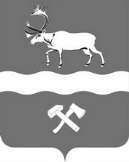 ТЫНДИНСКИЙ РАЙОННЫЙ СОВЕТ НАРОДНЫХ ДЕПУТАТОВАМУРСКОЙ ОБЛАСТИ(шестой созыв)РЕШЕНИЕ27.06.2019											  № 214г. ТындаО проекте решения Тындинского районного Совета народных депутатов «О принятии Устава Тындинского района в новой редакции» и проведении публичных слушанийРуководствуясь статьями 20, 30 Устава Тындинского района, Положением «О порядке организации и проведения публичных слушаний в Тындинском районе», утвержденным решением Тындинского районного Совета народных депутатов от 19.12.2018 № 168, Тындинский районный Совет народных депутатовРЕШИЛ:1. Вынести проект решения Тындинского районного Совета народных депутатов «О принятии Устава Тындинского района в новой редакции» на публичные слушания (приложение № 1).2. Публичные слушания провести 16.07.2019.3. Утвердить Положение о порядке участия граждан в обсуждении проекта решения, о порядке учета предложений по проекту решения «О принятии Устава Тындинского района в новой редакции» (приложение № 2).4. Утвердить состав организационного комитета по публичным слушаниям по проекту решения «О принятии Устава Тындинского района в новой редакции» (приложение № 3).5. Первое заседание организационного комитета по публичным слушаниям назначить на 02.07.2019.6. Заявления граждан о намерении выступить на публичных слушаниях, а также предложения и рекомендации по обсуждаемому проекту решения принимаются не позднее 5 рабочих дней до даты проведения публичных слушаний по адресу: г. Тында, ул. Красная Пресня, 47, кабинет 327.7. Настоящее решение, проект решения Тындинского районного Совета народных депутатов «О принятии Устава Тындинского района в новой редакции» и приложение № 2 к настоящему решению подлежат обнародованию в соответствии с Уставом Тындинского района. Председатель Тындинского районного Совета народных депутатов 							М.В. ЕрмаковПриложение № 1 к решению Тындинского районногоСовета народных депутатовот 27.06.2019 № 214ТЫНДИНСКИЙ РАЙОННЫЙ СОВЕТ НАРОДНЫХ ДЕПУТАТОВАМУРСКОЙ ОБЛАСТИ(шестой созыв)РЕШЕНИЕ (проект)«__»________ 2019 г.                                                                             № ____О принятии Устава Тындинского района в новой редакцииВ целях приведения Устава Тындинского района в соответствие с федеральным и региональным законодательством, руководствуясь статьей 30 Устава Тындинского района, Тындинский районный Совет народных депутатов РЕШИЛ:1. Принять Устав Тындинского района (далее – Устав).2. Направить главе Тындинского района для подписания и представления в Управление Министерства юстиции Российской Федерации по Амурской области на государственную регистрацию в порядке, установленном Федеральным законом от 21.07.2005 № 97-ФЗ «О государственной регистрации уставов муниципальных образований».3. Рекомендовать главе Тындинского района опубликовать (обнародовать) зарегистрированный Устав в течение семи дней со дня поступления его из Управления Министерства юстиции Российской Федерации по Амурской области.4. Настоящее решение вступает в силу со дня его подписания.Председатель Тындинского районногоСовета народных депутатов 						       М.В. ЕрмаковПринятрешением Тындинского районного Совета народных депутатовАмурской областиот «___» ________ 2019 г. № ____РОССИЙСКАЯ ФЕДЕРАЦИЯАМУРСКАЯ ОБЛАСТЬТЫНДИНСКИЙ РАЙОНУСТАВ ТЫНДИНСКОГО РАЙОНА2019 годУСТАВТЫНДИНСКОГО РАЙОНАСодержание:ПреамбулаГЛАВА I. ОБЩИЕ ПОЛОЖЕНИЯСт.1 Местное самоуправление Тындинского районаСт.2 Правовой статус Тындинского районаСт.3 Основные термины и понятияСт.4 Наименование, территория и состав территории Тындинского района, границы Тындинского района и порядок их измененияСт.5 Изменение границ муниципального образованияСт.6 Преобразование Тындинского районаСт.7 Официальные символы Тындинского районаГЛАВА II. ПРАВОВЫЕ ОСНОВЫ ОРГАНИЗАЦИИ И ОСУЩЕСТВЛЕНИЯМЕСТНОГО САМОУПРАВЛЕНИЯ В ТЫНДИНСКОМ РАЙОНЕСт.8 Вопросы местного значения Тындинского районаСт.9 Права органов местного самоуправления Тындинского района на решение  вопросов, не отнесенных к вопросам местного значения Тындинского района Ст.10 Полномочия органов местного самоуправления по решению вопросов местного значения. Принципы правового регулирования полномочийСт.11 Осуществление органами местного самоуправления Тындинского района отдельных государственных полномочийГЛАВА III. УЧАСТИЕ НАСЕЛЕНИЯ ТЫНДИНСКОГО РАЙОНА ВОСУЩЕСТВЛЕНИИ МЕСТНОГО САМОУПРАВЛЕНИЯСт.12 Право граждан на осуществление местного самоуправленияСт.13 Местный референдумСт.14 Муниципальные выборыСт.15 Голосование по вопросам изменения границ Тындинского района, преобразования Тындинского районаСт.16 Правотворческая инициатива гражданСт.17 Территориальное общественное самоуправлениеСт.18 Публичные слушания, общественные обсужденияСт.19 Конференция граждан (собрание делегатов)Ст.20 Опрос гражданСт.21 Обращения граждан в органы местного самоуправления Тындинского районаГЛАВА IV. Органы местного самоуправления Тындинского района и должностные лица местного CамоуправленияСт.22 Органы местного самоуправления Тындинского районаСт.23 Глава Тындинского районаСт.24 Полномочия главы Тындинского районаСт.25 Гарантии осуществления полномочий главы Тындинского района, председателя районного Совета народных депутатовСт.26 Пенсионное обеспечение главы Тындинского района, председателя районного Совета народных депутатовСт.27 Исполнение обязанностей главы Тындинского районаСт.28 Представительный орган муниципального образования – Тындинский районный Совет народных депутатов. Компетенция Тындинского районного Совета народных депутатовСт.29 Структура Тындинского районного Совета народных депутатовСт.30 Полномочия председателя Тындинского районного Совета народных депутатовСт.31 Прекращение полномочий председателя, заместителя председателя Тындинского районного Совета народных депутатовСт.32 Деятельность Тындинского районного Совета народных депутатовСт.33 Решения Тындинского районного Совета народных депутатовСт.34 Контрольная деятельность Тындинского районного Совета народных депутатовСт.35 Прекращение полномочий Тындинского районного Совета народных депутатовСт.36 Взаимоотношения Тындинского районного Совета народных депутатов с органами государственной властиСт.37 Депутат Тындинского районного Совета народных депутатовСт.38 Формы осуществления депутатской деятельностиСт.39 Права депутата Тындинского районного Совета народных депутатовСт.40 Статус депутата, члена выборного органа местного самоуправления, выборного должностного лица местного самоуправления Тындинского районаСт.41 Основания прекращения депутатской деятельности, члена выборного должностного лица органа местного самоуправленияСт.42 Отзыв депутата Тындинского районного Совета народных депутатов, члена выборного органа местного самоуправления и выборного должностного лица местного самоуправленияСт.43 Порядок отзыва депутата Тындинского районного Совета народных депутатов, члена выборного органа местного самоуправления и выборного должностного лица местного самоуправленияСт.44 Самороспуск Тындинского районного Совета народных депутатовСт.45 Администрация Тындинского районаСт.46 Полномочия администрации Тындинского районаСт.47 Первый заместитель, заместители главы администрации Тындинского районаСт.48 Взаимоотношения органов местного самоуправления Тындинского района с органами местного самоуправления поселений, входящих в его составСт.49 Ревизионная комиссия Тындинского районаСт.50 Муниципальные средства массовой информацииГЛАВА V. МУНИЦИПАЛЬНАЯ СЛУЖБА ТЫНДИНСКОГО РАЙОНАСт.51 Муниципальная службаГЛАВА VI. МУНИЦИПАЛЬНЫЕ ПРАВОВЫЕ АКТЫ ТЫНДИНСКОГО РАЙОНАСт.52 Муниципальные правовые акты Тындинского районаСт.53 Вступление муниципальных правовых актов Тындинского района в силу. Отмена муниципальных правовых актов и приостановление их действияГЛАВА VII. ЭКОНОМИЧЕСКАЯ И ФИНАНСОВАЯ ОСНОВЫ МЕСТНОГОСАМОУПРАВЛЕНИЯ ТЫНДИНСКОГО РАЙОНАСт.54 Экономическая основа местного самоуправленияСт.55 Муниципальное имущество Тындинского районаСт.56 Порядок владения, пользования и распоряжения муниципальным имуществом Тындинского районаСт.57 Отношения органов местного самоуправления с предприятиями и учреждениями, находящимися в муниципальной собственности Тындинского районаСт.58 Участие Тындинского района в хозяйственных обществах и  некоммерческих организацияхСт.59 Местный бюджетСт.60 Бюджетный процессСт.61 Порядок исполнения районного бюджетаСт.62 Доходы районного бюджетаСт.63 Расходы районного бюджетаСт.64 Закупки для обеспечения муниципальных нуждСт.65 Муниципальные заимствованияГЛАВА VIII. ГАРАНТИИ И ОТВЕТСТВЕННОСТЬСт.66 Гарантии прав граждан на осуществление местного самоуправленияСт.67 Гарантии прав поселений, входящих в состав Тындинского районаСт.68 Ответственность органов местного самоуправления и должностных лиц местного самоуправленияСт.69 Ответственность органов местного самоуправления, депутатов Тындинского районного Совета народных депутатов, главы Тындинского района, председателя Тындинского районного Совета народных депутатов перед населениемСт.70 Ответственность органов местного самоуправления и должностных лиц местного самоуправления Тындинского района перед государствомСт.71 Ответственность Тындинского районного Совета народных депутатов перед государствомСт.72 Ответственность главы Тындинского района перед государствомСт.73 Удаление главы Тындинского района в отставкуСт.74 Ответственность органов местного самоуправления Тындинского района и должностных лиц местного самоуправления перед физическими и юридическими лицамиСт.75 Обжалование в суд решений, принятых путем прямого волеизъявления граждан, решений и действий (бездействия) органов местного самоуправления и должностных лиц местного самоуправления Тындинского районаГЛАВА IX. ЗАКЛЮЧИТЕЛЬНЫЕ ПОЛОЖЕНИЯСт.76 Принятие Устава Тындинского района, решения о внесении изменений и дополнений в Устав Тындинского районаСт.77 Порядок вступления в силу Устава Тындинского района, решений о внесении изменений и дополнений в Устав Тындинского районаСт.78 Прекращение действия Устава Тындинского районаУстав Тындинского района в соответствии с Конституцией РФ, действующим законодательством Российской Федерации и Амурской области, Уставом Амурской области, является основным нормативным правовым документом Тындинского района, закрепляющим место и роль Тындинского района в составе Амурской области, регламентирует организацию и деятельность местного самоуправления в Тындинском районе, определяет его правовую, экономическую и финансовую основы, устанавливает права и гарантии населения в осуществлении местного самоуправления, определяет структуру и полномочия органов местного самоуправления и должностных лиц, решает другие вопросы организации и деятельности местного самоуправления в Тындинском районе.Глава I. Общие положенияСтатья 1. Местное самоуправление Тындинского районаМестное самоуправление в Тындинском районе – признаваемая и гарантируемая Конституцией Российской Федерации, федеральными законами, законами Амурской области, Уставом Амурской области самостоятельная и под свою ответственность деятельность населения Тындинского района, осуществляемая непосредственно и (или) через органы местного самоуправления, по решению вопросов местного значения исходя из интересов населения с учетом исторических и иных местных традиций.Статья 2. Правовой статус Тындинского районаТындинский район – муниципальное образование, в границах которого местное самоуправление осуществляется населением непосредственно и через выборные и иные органы местного самоуправления.Статья 3. Основные термины и понятияВ настоящем Уставе используются следующие основные термины и понятия:- муниципальный район – несколько поселений или поселений и межселенных территорий, объединенных общей территорией, в границах которой местное самоуправление осуществляется в целях решения вопросов местного значения межпоселенческого характера населением непосредственно и (или) через выборные и иные органы местного самоуправления, которые могут осуществлять отдельные государственные полномочия, передаваемые органам местного самоуправления федеральными законами и законами субъектов Российской Федерации;- органы местного самоуправления – избираемые непосредственно населением и (или) образуемые представительным органом муниципального образования органы, наделенные собственными полномочиями по решению вопросов местного значения;- депутат – член представительного органа муниципального района.Статья 4. Наименование, территория и состав территории Тындинского района, границы Тындинского района и порядок их изменения1. Официальное наименование муниципального образования – Тындинский район Амурской области.Допускается использование в официальных символах Тындинского района, наименованиях органа местного самоуправления Тындинского района, выборных и должностных лиц Тындинского района, а также в других случаях сокращенной формы наименования муниципального образования – Тындинский район, наравне с официальным наименованием, определенным настоящим Уставом.Наименование муниципального образования Тындинский район Амурской области подлежит включению в государственный реестр муниципальных образований Российской Федерации в порядке, определяемым Правительством Российской Федерации.2. Административным центром Тындинского района является г.Тында.3. Территорию Тындинского района составляют земли сельских поселений, прилегающие к ним земли общего пользования, земли рекреационного назначения, земли, необходимые для развития поселений, и другие земли в границах Тындинского района, независимо от форм собственности и целевого назначения, согласно данным государственного земельного кадастра.4. На территории Тындинского района расположены и входят в его состав 24 населенных пункта: п. Аносовской, п.Беленький, с. Бугорки, п.Восточный, п.Дипкун, п.Кувыкта, п.Ларба, п.Лапри, п.Лопча, п.Маревый, п.Могот, п.Муртыгит, п.Олекма, с.Первомайское, с.Соловьевск, п.Стрелка, п.Тутаул, с.Уркан, с.Усть-Нюкжа, с.Усть-Уркима, п.Хорогочи, п.Чильчи, п.Юктали, с.Янкан.Все населенные пункты объединены в 20 муниципальных образований, являющихся сельсоветами: Аносовский, Беленький, Восточный, Дипкунский, Кувыктинский, Ларбинский, Лопчинский, Маревский, Моготский, Муртыгитский, Нюкжинский, Олекминский, Первомайский, Соловьевский, Тутаульский, Урканский, Усть-Нюкжинский, Хорогочинский, Чильчинский, Юкталинский.5. В границы Тындинского района включаются межселенные территории для решения вопросов местного значения межпоселенческого характера и для осуществления на всей территории Тындинского района отдельных государственных полномочий, переданных органам местного самоуправления федеральными законами и законами Амурской области.6. Граница Тындинского района установлена как исторически сложившаяся к 1953 году и с учетом решения Президиума Амурского областного Совета народных депутатов № 24 от 20.08.1990 «Об изменении границ Зейского и Тындинского районов».7. Картографическое описание границ установлено Законом Амурской области от 03.08.2005 № 32-ОЗ «Об установлении границ и наделении соответствующим статусом муниципального образования Тындинского района и муниципальных образований в его составе».Статья 5. Изменение границ муниципального образования1. Изменение границ Тындинского района осуществляется Законом Амурской области по инициативе населения Тындинского района, органов местного самоуправления Тындинского района, органов государственной власти Амурской области, федеральных органов государственной власти в соответствии с Федеральным законом от 06.10.2003 № 131-ФЗ «Об общих принципах организации местного самоуправления в Российской Федерации».Инициатива населения об изменении границ Тындинского района реализуется в порядке, установленном федеральным законом и принимаемым в соответствии с ним законом Амурской области для выдвижения инициативы проведения местного референдума.Инициатива органов местного самоуправления, органов государственной власти об изменении границ муниципального образования оформляется решениями соответствующих органов местного самоуправления, органов государственной власти.2. Изменение границ Тындинского района, не влекущее отнесения территорий отдельных входящих в его состав поселений и населенных пунктов, соответственно к территориям других муниципальных районов, осуществляется с учетом мнения населения, выраженного представительными органами соответствующих муниципальных районов и поселений.3. Изменение границ Тындинского района и входящих в его состав поселений, влекущее отнесение территорий отдельных входящих в состав указанных поселений поселков и сельских населенных пунктов к территориям муниципальных округов, городских округов, осуществляется с согласия населения поселений, муниципальных округов и городских округов, выраженного представительными органами соответствующих поселений, муниципальных округов и городских округов, а также с учетом мнения населения Тындинского района, выраженного Тындинским районным Советом народных депутатов.4. Изменение границ Тындинского района, влекущее отнесение территорий отдельных входящих в его состав поселений и (или) населенных пунктов к территориям других муниципальных районов, осуществляется с согласия населения данных поселений и (или) населенных пунктов, выраженного путем голосования, предусмотренного частью 3 статьи 24 Федерального закона от 06.10.2003 № 131-ФЗ, либо на сходах граждан, проводимых в порядке, предусмотренном статьей 25.1 Федерального закона от 06.10.2003 № 131-ФЗ, с учетом мнения представительных органов соответствующих муниципальных районов.Статья 6. Преобразование Тындинского района1. Под преобразованием Тындинского района следует понимать его разделение или объединение с другими муниципальными образованиями.2. Преобразование Тындинского района осуществляется законом Амурской области по инициативе: - населения в порядке, предусмотренном федеральным законом и принимаемым в соответствии с ним законом Амурской области для выдвижения инициативы проведения местного референдума;- федеральных органов государственной власти, органов государственной власти Амурской области и органов местного самоуправления Тындинского района. Инициатива оформляется решением соответствующего органа государственной власти или местного самоуправления.3. Объединение Тындинского района с другим муниципальным районом, не влекущее изменения границ иных муниципальных образований, осуществляется с учетом мнения населения, выраженного представительными органами каждого из объединяемых муниципальных районов.4. Разделение Тындинского района осуществляется с учетом мнения населения, выраженного Тындинским районным Советом народных депутатов.5. Преобразования поселений, в результате которых Тындинский район будет состоять из одного поселения, не допускаются.Статья 7. Официальные символы Тындинского района1. Тындинский район в соответствии с федеральным законодательством и геральдическими правилами вправе устанавливать официальные символы, отражающие исторические, культурные, национальные и иные местные традиции и особенности.2. Официальные символы Тындинского района подлежат государственной регистрации в порядке, установленном федеральным законодательством.3. Официальные символы и порядок официального использования указанных символов устанавливаются нормативными правовыми актами Тындинского районного Совета народных депутатов.Глава II. Правовые основы организации и осуществления местного самоуправления в Тындинском районеСтатья 8. Вопросы местного значения Тындинского района1. К вопросам местного значения Тындинского района относятся:1) составление и рассмотрение проекта бюджета Тындинского района, утверждение и исполнение бюджета Тындинского района, осуществление контроля за его исполнением, составление и утверждение отчета об исполнении бюджета Тындинского района;2) установление, изменение и отмена местных налогов и сборов Тындинского района;3) владение, пользование и распоряжение имуществом, находящимся в муниципальной собственности Тындинского района;4) организация в границах Тындинского района электро- и газоснабжения поселений, в пределах полномочий, установленных законодательством Российской Федерации;5) дорожная деятельность в отношении автомобильных дорог местного значения вне границ населенных пунктов в границах Тындинского района, осуществление муниципального контроля за сохранностью автомобильных дорог местного значения вне границ населенных пунктов в границах Тындинского района, организация дорожного движения и обеспечение безопасности дорожного движения на них, а также осуществление иных полномочий в области использования автомобильных дорог и осуществления дорожной деятельности в соответствии с законодательством Российской Федерации;6) создание условий для предоставления транспортных услуг населению и организация транспортного обслуживания населения между поселениями в границах Тындинского района;7) участие в предупреждении и ликвидации последствий чрезвычайных ситуаций на территории Тындинского района;8) организация охраны общественного порядка на территории Тындинского района муниципальной милицией;9) предоставление помещения для работы на обслуживаемом административном участке Тындинского района сотруднику, замещающему должность участкового уполномоченного полиции;10) организация мероприятий межпоселенческого характера по охране окружающей среды;11) организация предоставления общедоступного и бесплатного дошкольного, начального общего, основного общего, среднего общего образования по основным общеобразовательным программам в муниципальных образовательных организациях (за исключением полномочий по финансовому обеспечению реализации основных общеобразовательных программ в соответствии с федеральными государственными образовательными стандартами), организация предоставления дополнительного образования детей в муниципальных образовательных организациях (за исключением дополнительного образования детей, финансовое обеспечение которого осуществляется органами государственной власти субъекта Российской Федерации), создание условий для осуществления присмотра и ухода за детьми, содержания детей в муниципальных образовательных организациях, а также осуществление в пределах своих полномочий мероприятий по обеспечению организации отдыха детей в каникулярное время, включая мероприятия по обеспечению безопасности их жизни и здоровья;12) создание условий для оказания медицинской помощи населению на территории Тындинского района (за исключением территорий поселений, включенных в утвержденный Правительством Российской Федерации перечень территорий, население которых обеспечивается медицинской помощью в медицинских организациях, подведомственных федеральному органу исполнительной власти, осуществляющему функции по медико-санитарному обеспечению населения отдельных территорий) в соответствии с территориальной программой государственных гарантий бесплатного оказания гражданам медицинской помощи;13) участие в организации деятельности по накоплению (в том числе раздельному накоплению), сбору, транспортированию, обработке, утилизации, обезвреживанию, захоронению твердых коммунальных отходов на территории Тындинского района;14) утверждение схем территориального планирования Тындинского района, утверждение подготовленной на основе схемы территориального планирования Тындинского района документации по планировке территории, ведение информационной системы обеспечения градостроительной деятельности, осуществляемой на территории Тындинского района, резервирование и изъятие земельных участков в границах Тындинского района для муниципальных нужд, направление уведомления о соответствии указанных в уведомлении о планируемом строительстве параметров объекта индивидуального жилищного строительства или садового дома установленным параметрам и допустимости размещения объекта индивидуального жилищного строительства или садового дома на земельном участке, уведомления о несоответствии указанных в уведомлении о планируемом строительстве параметров объекта индивидуального жилищного строительства или садового дома установленным параметрам и (или) недопустимости размещения объекта индивидуального жилищного строительства или садового дома на земельном участке, уведомления о соответствии или несоответствии построенных или реконструированных объекта индивидуального жилищного строительства или садового дома требованиям законодательства о градостроительной деятельности при строительстве или реконструкции объектов индивидуального жилищного строительства или садовых домов на земельных участках, расположенных на соответствующих межселенных территориях, принятие в соответствии с гражданским законодательством Российской Федерации решения о сносе самовольной постройки, расположенной на межселенной территории, решения о сносе самовольной постройки, расположенной на межселенной территории, или ее приведении в соответствие с установленными требованиями, решения об изъятии земельного участка, не используемого по целевому назначению или используемого с нарушением законодательства Российской Федерации и расположенного на межселенной территории, осуществление сноса самовольной постройки, расположенной на межселенной территории, или ее приведения в соответствие с установленными требованиями в случаях, предусмотренных Градостроительным кодексом Российской Федерации;15) формирование и содержание муниципального архива, включая хранение архивных фондов поселений;16) содержание на территории Тындинского района межпоселенческих мест захоронения, организация ритуальных услуг;17) создание условий для обеспечения поселений, входящих в состав Тындинского района, услугами связи, общественного питания, торговли и бытового обслуживания;18) создание условий для обеспечения поселений, входящих в состав Тындинского района, услугами по организации досуга и услугами организаций культуры;19) создание условий для развития местного традиционного народного художественного творчества в поселениях, входящих в состав Тындинского района;20) сохранение, использование и популяризация объектов культурного наследия (памятников истории и культуры), находящихся в собственности Тындинского района, охрана объектов культурного наследия (памятников истории и культуры) местного (муниципального) значения, расположенных на территории Тындинского района;21) организация библиотечного обслуживания населения межпоселенческими библиотеками, комплектование и обеспечение сохранности их библиотечных фондов;22) выравнивание уровня бюджетной обеспеченности поселений, входящих в состав Тындинского района, за счет средств бюджета Тындинского района;23) организация и осуществление мероприятий по территориальной обороне и гражданской обороне, защите населения и территории Тындинского района от чрезвычайных ситуаций природного и техногенного характера;24) создание, развитие и обеспечение охраны лечебно-оздоровительных местностей и курортов местного значения на территории Тындинского района, а также осуществление муниципального контроля в области использования и охраны особо охраняемых природных территорий местного значения;25) организация и осуществление мероприятий по мобилизационной подготовке муниципальных предприятий и учреждений, находящихся на территории Тындинского района;26) осуществление мероприятий обеспечению безопасности людей на водных объектах, охране их жизни и здоровья;27) создание условий для развития сельскохозяйственного производства в поселениях, расширения рынка сельскохозяйственной продукции, сырья и продовольствия, содействие развитию малого и среднего предпринимательства, оказание поддержки социально ориентированным некоммерческим организациям, благотворительной деятельности и добровольчеству (волонтерству);28) обеспечение условий для развития на территории Тындинского района физической культуры, школьного спорта и массового спорта, организация проведения официальных физкультурно-оздоровительных и спортивных мероприятий Тындинского района;29) организация и осуществление мероприятий межпоселенческого характера по работе с детьми и молодежью;30) участие в профилактике терроризма и экстремизма, а также в минимизации и (или) ликвидации последствий проявлений терроризма и экстремизма на территории Тындинского района;31) утверждение схемы размещения рекламных конструкций, выдача разрешений на установку и эксплуатацию рекламных конструкций на территории Тындинского района, аннулирование таких разрешений, выдача предписаний о демонтаже самовольно установленных рекламных конструкций на территории Тындинского района, осуществляемые в соответствии с Федеральным законом от 13.03.2006 № 38-ФЗ «О рекламе»;32) осуществление в пределах, установленных водным законодательством Российской Федерации, полномочий собственника водных объектов, установление правил использования водных объектов общего пользования для личных и бытовых нужд, включая обеспечение свободного доступа граждан к водным объектам общего пользования и их береговым полосам;33) осуществление муниципального лесного контроля;34) обеспечение выполнения работ, необходимых для создания искусственных земельных участков для нужд Тындинского района, проведение открытого аукциона на право заключить договор о создании искусственного земельного участка в соответствии с федеральным законом;35) осуществление мер по противодействию коррупции в границах Тындинского района;36) разработка и осуществление мер, направленных на укрепление межнационального и межконфессионального согласия, поддержку и развитие языков и культуры народов Российской Федерации, проживающих на территории Тындинского района, реализацию прав коренных малочисленных народов и других национальных меньшинств, обеспечение социальной и культурной адаптации мигрантов, профилактику межнациональных (межэтнических) конфликтов;37) присвоение адресов объектам адресации, изменение, аннулирование адресов, присвоение наименований элементам улично-дорожной сети (за исключением автомобильных дорог федерального значения, автомобильных дорог регионального или межмуниципального значения), наименований элементам планировочной структуры в границах межселенной территории Тындинского района, изменение, аннулирование таких наименований, размещение информации в государственном адресном реестре.38) осуществление муниципального земельного контроля на межселенной территории Тындинского района;39) организация в соответствии с Федеральным законом от 24.07.2007 № 221-ФЗ «О кадастровой деятельности» выполнения комплексных кадастровых работ и утверждение карты-плана территории.2. Органы местного самоуправления Тындинского района обладают всеми правами, в том числе полномочиями органов местного самоуправления поселения по установлению, изменению и отмене местных налогов и сборов в соответствии с законодательством Российской Федерации о налогах и сборах.3. Органы местного самоуправления отдельных поселений, входящих в состав Тындинского района, вправе заключать соглашения с органами местного самоуправления Тындинского района о передаче им осуществления части своих полномочий по решению вопросов местного значения за счет межбюджетных трансфертов, предоставляемых из бюджетов этих поселений в районный бюджет в соответствии с Бюджетным кодексом Российской Федерации.Органы местного самоуправления Тындинского района вправе заключать соглашения с органами местного самоуправления отдельных поселений, входящих в состав Тындинского района, о передаче им осуществления части своих полномочий по решению вопросов местного значения за счет межбюджетных трансфертов, предоставляемых из районного бюджета в бюджеты соответствующих поселений в соответствии с Бюджетным кодексом Российской Федерации.Указанные соглашения должны заключаться на определенный срок, содержать положения, устанавливающие основания и порядок прекращения их действия, в том числе досрочного, порядок определения ежегодного объема указанных в настоящей части межбюджетных трансфертов, необходимых для осуществления передаваемых полномочий, а также предусматривать финансовые санкции за неисполнение соглашений. Порядок заключения соглашений определяется решением Тындинского районного Совета народных депутатов.Для осуществления переданных в соответствии с указанными соглашениями полномочий органы местного самоуправления имеют право дополнительно использовать собственные материальные ресурсы и финансовые средства в случаях и порядке, предусмотренных решением Тындинского районного Совета народных депутатов.Статья 9. Права органов местного самоуправления Тындинского района на решение вопросов, не отнесенных к вопросам местного значения Тындинского района1. Органы местного самоуправления Тындинского района имеют право на:1) создание музеев Тындинского района;2) участие в осуществлении деятельности по опеке и попечительству;3) создание условий для осуществления деятельности, связанной с реализацией прав местных национально культурных автономий на территории Тындинского района;4) оказание содействия национально-культурному развитию народов Российской Федерации и реализации мероприятий в сфере межнациональных отношений на территории Тындинского района;5) осуществление функций учредителя муниципальных образовательных организаций высшего образования, находящихся в их ведении по состоянию на 31 декабря 2008 года;6) создание условий для развития туризма;7) оказание поддержки общественным наблюдательным комиссиям, осуществляющим общественный контроль за обеспечением прав человека и содействие лицам, находящимся в местах принудительного содержания;8) оказание поддержки общественным объединениям инвалидов, а также созданным общероссийскими общественными объединениями инвалидов организациям в соответствии с Федеральным законом от 24.11.1995 № 181-ФЗ «О социальной защите инвалидов в Российской Федерации»;9) осуществление мероприятий, предусмотренных Федеральным законом «О донорстве крови и ее компонентов»;10) совершение нотариальных действий, предусмотренных законодательством, в случае отсутствия в расположенном на межселенной территории населенном пункте нотариуса;11) создание условий для организации проведения независимой оценки качества условий оказания услуг организациями в порядке и на условиях, которые установлены федеральными законами, а также применение результатов независимой оценки качества условий оказания услуг организациями при оценке деятельности руководителей подведомственных организаций и осуществление контроля за принятием мер по устранению недостатков, выявленных по результатам независимой оценки качества условий оказания услуг организациями, в соответствии с федеральными законами;12) осуществление мероприятий в сфере профилактики правонарушений, предусмотренных Федеральным законом «Об основах системы профилактики правонарушений в Российской Федерации»;13) оказание содействия развитию физической культуры и спорта инвалидов, лиц с ограниченными возможностями здоровья, адаптивной физической культуры и адаптивного спорта.14) осуществление мероприятий по защите прав потребителей, предусмотренных Законом Российской Федерации от 07.02.1992 № 2300-1 «О защите прав потребителей».2. Органы местного самоуправления Тындинского района вправе решать вопросы, указанные в части 1 настоящей статьи, участвовать в осуществлении иных государственных полномочий (не переданных им в соответствии со статьей 11 настоящего Устава), если это участие предусмотрено федеральными законами, а также решать иные вопросы, не отнесенные к компетенции органов местного самоуправления других муниципальных образований, органов государственной власти и не исключенные из их компетенции федеральными законами и законами субъектов Российской Федерации, за счет доходов местных бюджетов, за исключением межбюджетных трансфертов, предоставленных из бюджетов бюджетной системы Российской Федерации, и поступлений налоговых доходов по дополнительным нормативам отчислений.Статья 10. Полномочия органов местного самоуправления по решению вопросов местного значения. Принципы правового регулирования полномочий1. В целях решения вопросов местного значения органы местного самоуправления Тындинского района обладают следующими полномочиями:- принятие Устава Тындинского района и внесение в него изменений и дополнений, издание муниципальных правовых актов;-  установление официальных символов Тындинского района;- создание муниципальных предприятий и учреждений, осуществление финансового обеспечения деятельности муниципальных казенных учреждений и финансового обеспечения выполнения муниципального задания бюджетными и автономными муниципальными учреждениями, а также осуществление закупок товаров, работ, услуг для обеспечения муниципальных нужд;- установление тарифов на услуги, предоставляемые муниципальными предприятиями и учреждениями, и работы, выполняемые муниципальными предприятиями и учреждениями, если иное не предусмотрено федеральными законами;- организационное и материально-техническое обеспечение подготовки и проведения муниципальных выборов, местного референдума, голосования по отзыву депутата, члена выборного органа местного самоуправления, выборного должностного лица местного самоуправления, голосования по вопросам изменения границ Тындинского района, преобразования Тындинского района;- организация сбора статистических показателей, характеризующих состояние экономики и социальной сферы Тындинского района, и предоставление указанных данных органам государственной власти в порядке, установленном Правительством Российской Федерации;- учреждение печатного средства массовой информации для опубликования муниципальных правовых актов, обсуждение проектов муниципальных правовых актов по вопросам местного значения, доведения до сведения жителей Тындинского района официальной информации о социально-экономическом и культурном развитии муниципального образования, о развитии его собственной инфраструктуры и иной официальной информации;- осуществление международных и внешнеэкономических связей в соответствии с федеральными законами;- организация профессионального образования и дополнительного профессионального образования выборных должностных лиц местного самоуправления, членов выборных органов местного самоуправления, депутатов Тындинского районного Совета народных депутатов, муниципальных служащих и работников муниципальных учреждений, организация подготовки кадров для муниципальной службы в порядке, предусмотренном законодательством Российской Федерации об образовании и законодательством Российской Федерации о муниципальной службе;- полномочиями по организации теплоснабжения, предусмотренными Федеральным законом «О теплоснабжении»;- утверждение и реализация муниципальных программ в области энергосбережения и повышения энергетической эффективности, организация проведения энергетического обследования многоквартирных домов, помещения в которых составляют муниципальный жилищный фонд в границах Тындинского района, организация и проведение иных мероприятий, предусмотренных законодательством об энергосбережении и о повышении энергетической эффективности;- иными полномочиями в соответствии с Федеральным законом от 06.10.2003 №131-ФЗ «Об общих принципах организации местного самоуправления в Российской Федерации», настоящим Уставом;- полномочиями в сфере водоснабжения и водоотведения, предусмотренными Федеральным законом «О водоснабжении и водоотведении»;- полномочиями в сфере стратегического планирования, предусмотренными Федеральным законом от 28.06.2014 № 172-ФЗ «О стратегическом планировании в Российской Федерации».2. Финансовые обязательства, возникающие в связи с решением вопросов местного значения, исполняются за счет средств районного бюджета (за исключением субвенций, предоставляемых местным бюджетам из федерального бюджета и бюджета Амурской области).3. Полномочия, установленные настоящей статьей, осуществляются органами местного самоуправления поселений и Тындинского района самостоятельно. Подчиненность органов местного самоуправления или должностного лица местного самоуправления одного муниципального образования органу местного самоуправления или должностному лицу органа местного самоуправления другого муниципального образования не допускается.Статья 11. Осуществление органами местного самоуправления Тындинского района отдельных государственных полномочий1. Полномочия органов местного самоуправления Тындинского района, установленные федеральными законами и законами Амурской области, по вопросам, не отнесенным Федеральным законом от 06.10.2003 № 131-ФЗ «Об общих принципах организации местного самоуправления в Российской Федерации» к вопросам местного значения, являются отдельными государственными полномочиями, передаваемыми для осуществления органам местного самоуправления.Наделение органов местного самоуправления Тындинского района отдельными государственными полномочиями Российской Федерации осуществляется федеральными законами и законами Амурской области, отдельными государственными полномочиями Амурской области – законами Амурской области. Наделение органов местного самоуправления Тындинского района отдельными государственными полномочиями иными нормативными правовыми актами не допускается.Органы местного самоуправления Тындинского района могут наделяться отдельными государственными полномочиями на неограниченный срок либо, если данные полномочия имеют определенный срок действия, на срок действия этих полномочий.2. Финансовое обеспечение отдельных государственных полномочий, переданных органам местного самоуправления Тындинского района, осуществляется только за счет предоставляемых бюджету Тындинского района субвенций из соответствующих бюджетов.Тындинский районный Совет народных депутатов вправе принять решение о дополнительном использовании собственных материальных ресурсов и финансовых средств Тындинского района для осуществления органами местного самоуправления Тындинского района отдельных государственных полномочий. Данное решение должно предусматривать допустимый предел использования указанных средств и ресурсов.3. Органы местного самоуправления и должностные лица местного самоуправления Тындинского района обязаны предоставлять уполномоченным государственным органам документы, связанные с осуществлением отдельных государственных полномочий.4. В случае выявления нарушений требований законов по вопросам осуществления органами местного самоуправления или должностными лицами местного самоуправления отдельных государственных полномочий уполномоченные государственные органы вправе давать письменные предписания по устранению таких нарушений, обязательные для исполнения органами местного самоуправления и должностными лицами местного самоуправления. Указанные предписания могут быть обжалованы в судебном порядке.5. Органы местного самоуправления несут ответственность за осуществление отдельных государственных полномочий в пределах выделенных муниципальным образованием на эти цели материальных ресурсов и финансовых средств.6. Федеральные законы, закрепляющие право органов местного самоуправления участвовать в осуществлении государственных полномочий, не переданных им в соответствии с настоящей статьей могут содержать положения, предусматривающие:1) порядок согласования участия органов местного самоуправления в осуществлении указанных полномочий, а также особенности такого участия;2) возможность и пределы правового регулирования органами государственной власти указанных полномочий.7. Органы местного самоуправления Тындинского района участвуют в осуществлении государственных полномочий, не переданных им в соответствии с настоящей статьей и федеральными законами, в случае принятия Тындинским районным Советом народных депутатов решения о реализации права на участие в осуществлении указанных полномочий.8. Органы местного самоуправления вправе осуществлять расходы за счет средств бюджета муниципального образования (за исключением финансовых средств, передаваемых местному бюджету на осуществление целевых расходов) на осуществление полномочий, не переданных им в соответствии с настоящей статьей, если возможность таких расходов предусмотрена федеральными законами.Органы местного самоуправления вправе устанавливать за счет средств бюджета муниципального образования (за исключением финансовых средств, передаваемых местному бюджету на осуществление целевых расходов) дополнительные меры социальной поддержки и социальной помощи для отдельных категорий граждан вне зависимости от наличия в федеральных законах положений, устанавливающих указанное право.Финансирование полномочий, предусмотренное настоящей частью, не является обязанностью муниципального образования, осуществляется при наличии возможности и не является основанием для выделения дополнительных средств из других бюджетов бюджетной системы Российской Федерации.Глава III. Участие населения в осуществлении местного самоуправленияСтатья 12. Право граждан на осуществление местного самоуправления1. Граждане Российской Федерации, постоянно или преимущественно проживающие на территории Тындинского района осуществляют свое право на местное самоуправление посредством участия в местном референдуме, муниципальных выборах, посредством иных форм прямого волеизъявления, а также через выборные и иные органы местного самоуправления Тындинского района.2. Иностранные граждане, постоянно или преимущественно проживающие на территории Тындинского района, обладают правами на участие в осуществлении местного самоуправления в соответствии с международными договорами Российской Федерации и федеральными законами.3. Граждане РФ, проживающие на территории Тындинского района, имеют равные права на осуществление местного самоуправления независимо от пола, расы, национальности, языка, происхождения, имущественного и должностного положения, отношения к религии, убеждений, принадлежности к общественным объединениям.4. Нарушение срока издания муниципального правового акта, необходимого для реализации решения, принятого путем прямого волеизъявления населения, является основанием для отзыва выборного должностного лица местного самоуправления или досрочного прекращения полномочий выборного органа местного самоуправления.Статья 13. Местный референдум1. Местный референдум проводится в целях решения непосредственно населением вопросов местного значения. Местный референдум проводится на всей территории Тындинского района.2. Вопросы местного референдума не должны ограничивать или отменять общепризнанные права и свободы человека и гражданина, конституционные гарантии реализации таких прав и свобод.3. Вопросы местного референдума не должны противоречить законодательству Российской Федерации, законодательству области, настоящему Уставу.4. Вопрос местного референдума должен быть сформулирован таким образом, чтобы исключалась возможность его множественного толкования, то есть чтобы на него можно было бы дать только однозначный ответ, а также чтобы исключалась неопределенность правовых последствий принятого на местном референдуме решения.5. На местный референдум не могут быть вынесены вопросы:1) о досрочном прекращении или продлении срока полномочий органов местного самоуправления, о приостановлении осуществления ими своих полномочий, а также о проведении досрочных выборов в органы местного самоуправления либо об отсрочке указанных выборов;2) о персональном составе органов местного самоуправления;3) об избрании депутатов и должностных лиц, об утверждении, о назначении на должность и об освобождении от должности должностных лиц, а также о даче согласия на их назначение на должность и освобождение от должности;4) о принятии или об изменении местного бюджета, исполнении и изменении финансовых обязательств муниципального образования;5) о принятии чрезвычайных и срочных мер по обеспечению здоровья и безопасности населения.6. Местный референдум не проводится в условиях военного или чрезвычайного положения, введенного на территории Российской Федерации либо только на территории Тындинского района, или на части этой территории, а также в течение трех месяцев после отмены военного или чрезвычайного положения.7. В течение двух лет со дня официального опубликования результатов местного референдума, референдум с такой же по смыслу формулировкой вопроса не проводится.8. Гарантии прав граждан на участие в местном референдуме, а также порядок подготовки и проведения местного референдума устанавливаются федеральным законом и принимаемым в соответствии с ним законом Амурской области.9. Инициатива проведения местного референдума может принадлежать:1) гражданам РФ, имеющим право на участие в местном референдуме;2) избирательным объединениям, иным общественным объединениям, уставы которых предусматривают участие в выборах и (или) референдумах и которые зарегистрированы в порядке и сроки, установленные федеральным законом;3) Тындинскому районному Совету народных депутатов и главе Тындинского района по инициативе, выдвинутой ими совместно.10. Условием назначения местного референдума по инициативе граждан, избирательных объединений, иных общественных объединений является сбор подписей в поддержку данной инициативы, в количестве 5 процентов от числа участников референдума, зарегистрированных на территории Тындинского района в соответствии с федеральным законом, но не может быть менее 25 подписей согласно Закона Амурской области «О местном референдуме в Амурской области».11. Для выдвижения инициативы проведения местного референдума субъектом, указанным в пункте 1 части 9 настоящей статьи, и сбора подписей в ее поддержку в порядке, установленном законом Амурской области, образуется инициативная группа, которая в соответствии с федеральным законом должна быть не менее 10 человек.12. Инициативная группа по проведению местного референдума обращается в избирательную комиссию Тындинского района с ходатайством о регистрации группы.13. В ходатайстве инициативной группы по проведению местного референдума в соответствии с федеральным законом должен содержаться вопрос, предлагаемый  инициативной группой для вынесения на местный референдум, должны быть указаны фамилия, имя, отчество, дата и место рождения, серия, номер и дата выдачи паспорта или документа, заменяющего паспорт гражданина, с указанием наименования или кода выдавшего его органа, а также адрес места жительства каждого члена инициативной группы и лиц, уполномоченных действовать от ее имени на территории Тындинского района. Ходатайство о регистрации инициативной группы должно быть подписано всеми членами указанной группы.14. К ходатайству о регистрации должен быть приложен протокол собрания инициативной группы по проведению местного референдума, на котором было принято решение о выдвижении инициативы проведения местного референдума и документы, подтверждающие полномочия инициативной группы.15. Муниципальная избирательная комиссия Тындинского района в течение 15 дней со дня поступления ходатайства инициативной группы по проведению местного референдума обязана рассмотреть ходатайство и приложенные к нему документы и принять одно из следующих решений: в случае соответствия указанных ходатайства и документов требованиям федерального закона, Устава Амурской области, законодательства Амурской области, настоящего Устава - о направлении их в Тындинский районный Совет народных депутатов, уполномоченный в соответствии с настоящим Уставом принимать решение о назначении местного референдума; в противном случае - об отказе в регистрации инициативной группы.16. Тындинский районный Совет народных депутатов в срок, не превышающий 20 дней со дня поступления ходатайства и иных документов инициативной группы по проведению местного референдума, обязан проверить соответствие вопроса, предлагаемого для вынесения на местный референдум, требованиям федерального закона. Проверка осуществляется в порядке, установленном для рассмотрения вопросов, внесенных в Тындинский районный Совет народных депутатов субъектами права на правотворческую инициативу.17. Если Тындинский районный Совет народных депутатов признает, что вопрос, выносимый на местный референдум отвечает требованиям федерального закона, избирательная комиссия Тындинского района осуществляет регистрацию инициативной группы по проведению местного референдума, выдает ей регистрационное свидетельство, а также сообщает об этом в средства массовой информации. Решение о регистрации инициативной группы по проведению местного референдума принимается в течение пятнадцати дней со дня признания Тындинским районным Советом народных депутатов соответствия вопроса, выносимого на местный референдум, требованиям федерального закона.18. Регистрационное свидетельство, форма которого утверждается избирательной комиссией Амурской области и которое выдается инициативной группе по проведению местного референдума, действительно до окончания кампании местного референдума.19. Если Тындинский районный Совет народных депутатов признает, что вопрос, выносимый на местный референдум не отвечает требованиям федерального закона, избирательная комиссия Тындинского района отказывает инициативной группе по проведению местного референдума в регистрации, выдает ей решение избирательной комиссии, в котором указываются основания отказа.20. Основанием отказа инициативной группе по проведению местного референдума в регистрации согласно федеральному закону может быть только нарушение инициативной группой Конституции Российской Федерации, федеральных законов, Устава Амурской области, законов Амурской области, настоящего Устава.21. Регистрация избирательной комиссией Тындинского района инициативной группы по проведению местного референдума является основанием для сбора подписей в поддержку инициативы проведения местного референдума.22. Сбор подписей в поддержку инициативы проведения местного референдума организуется инициативной группой в порядке, установленном федеральным законом, законом Амурской области в течение 20 дней со дня выдачи регистрационного свидетельства.23. Расходы, связанные со сбором подписей в поддержку инициативы проведения местного референдума, несет инициативная группа.24. Подписные листы и экземпляр протокола инициативной группы по проведению местного референдума об итогах сбора подписей представляются в избирательную комиссию Тындинского района.25. Проверка подписных листов осуществляется избирательной комиссией Тындинского района в соответствии с правилами, установленными законом. Проверке подлежит не менее 20 процентов подписей от необходимого для реализации инициативы проведения местного референдума количества подписей участников местного референдума.26. При установлении соответствия порядка выдвижения инициативы проведения местного референдума требованиям закона и настоящего Устава избирательная комиссия Тындинского района в течение 15 дней со дня представления инициативной группой по проведению местного референдума подписных листов и протокола об итогах сбора подписей направляет эти подписные листы, экземпляр протокола инициативной группы и копию своего решения в Тындинский районный Совет народных депутатов.В случае отказа в проведении местного референдума избирательная комиссия Тындинского района обязана в течение одних суток с момента принятия решения об отказе в проведении референдума выдать уполномоченному представителю инициативной группы по проведению референдума копию решения комиссии с изложением оснований отказа, перечень которых предусмотрен Федеральным законом «Об основных гарантиях избирательных прав и права на участие в референдуме граждан Российской Федерации» и Законом Амурской области «О местном референдуме в Амурской области».27. Тындинский районный Совет народных депутатов обязан назначить местный референдум в течение 30 дней со дня поступления в Тындинский районный Совет народных депутатов документов, на основании которых назначается местный референдум.28. Инициатива проведения референдума, выдвинутая совместно Тындинским районным Советом народных депутатов и главой Тындинского района оформляется решением Тындинского районного Совета народных депутатов и постановлением главы Тындинского района.29. В случае если местный референдум не назначен Тындинским районным Советом народных депутатов в установленные сроки, референдум назначается судом на основании обращения граждан, избирательных объединений, главы Тындинского района, органов государственной власти Амурской области, избирательной комиссии Амурской области или прокурора. Назначенный судом референдум организуется избирательной комиссией муниципального образования, а обеспечение его проведения осуществляется Администрацией области или иным органом, на который судом возложено обеспечение проведения местного референдума.30. Итоги голосования и принятое на местном референдуме решение направляются избирательной комиссией Тындинского района для официального опубликования в сроки, установленные Законом Амурской области «О местном референдуме в Амурской области» в редакцию общественно-политического еженедельника «БАМ».31. Принятое на местном референдуме решение подлежит обязательному исполнению на территории Тындинского района и не нуждается в дополнительном утверждении.32. Решение о проведении местного референдума, а также принятое на местном референдуме решение может быть обжаловано в судебном порядке гражданами, органами местного самоуправления, прокурором, уполномоченными федеральным законом органами государственной власти, избирательной комиссией Амурской области.33. Органы местного самоуправления обеспечивают исполнение принятого на местном референдуме решения, в соответствии с разграничением полномочий между ними, определенным настоящим Уставом.Статья 14. Муниципальные выборы1. Муниципальные выборы проводятся в целях избрания депутатов Тындинского районного Совета народных депутатов на основе всеобщего равного и прямого избирательного права при тайном голосовании. При проведении муниципальных выборов в Тындинском районе применяется мажоритарная избирательная система.Решение о назначении выборов в Тындинский районный Совет народных депутатов должно быть принято не ранее, чем за 90 дней, и не позднее, чем за 80 дней до дня голосования. Решение о назначении выборов подлежит официальному опубликованию в средствах массовой информации не позднее, чем через пять дней со дня его принятия. При назначении досрочных выборов сроки, указанные в настоящем абзаце, а также сроки осуществления иных избирательных действий могут быть сокращены, но не более чем на одну треть.2. Избирательная комиссия Тындинского района организует подготовку и проведение муниципальных выборов, местного референдума, голосования по отзыву депутата, члена выборного органа местного самоуправления Тындинского района, выборного должностного лица местного самоуправления Тындинского района, голосования по вопросам изменения границ Тындинского района, преобразования Тындинского района.3. Избирательная комиссия Тындинского района является муниципальным органом и не входит в структуру органов местного самоуправления Тындинского района.Полномочия избирательной комиссии Тындинского района по решению соответствующей избирательной комиссии Амурской области, принятому на основании обращения Тындинского районного Совета народных депутатов, могут возлагаться на территориальную комиссию. Если на территории Тындинского района образуется несколько территориальных комиссий, полномочия избирательной комиссии Тындинского района могут быть возложены на одну из них. При возложении полномочий избирательной комиссии муниципального образования на территориальную комиссию число членов территориальной комиссии изменению не подлежит.4. Срок полномочий избирательной комиссии Тындинского района составляет пять лет. Если срок полномочий избирательной комиссии Тындинского района истекает в период избирательной кампании, после назначения референдума и до окончания кампании референдума, в которых участвует данная комиссия, срок ее полномочий продлевается до окончания этой избирательной кампании, кампании референдума. Полномочия избирательной комиссии Тындинского района могут быть прекращены досрочно законом Амурской области в случае преобразования Тындинского района. Днем досрочного прекращения полномочий такой избирательной комиссии Тындинского района является день вступления в силу закона Амурской области о преобразовании Тындинского района.5. Число членов избирательной комиссии Тындинского района с правом решающего голоса составляет восемь человек.6. Формирование избирательной комиссии Тындинского района осуществляется Тындинским районным Советом народных депутатов на основе предложений, указанных в пункте 2 статьи 22 Федерального закона от 12.06.2002 № 67-ФЗ «Об основных гарантиях избирательных прав и права на участие в референдуме граждан Российской Федерации», предложений собраний избирателей по месту жительства, работы, службы, учебы, а также предложений избирательной комиссии Тындинского района предыдущего состава, избирательной комиссии Амурской области.7. Тындинский районный Совет народных депутатов обязан назначить половину от общего числа членов избирательной комиссии Тындинского района на основе поступивших предложений:а) политических партий, выдвинувших федеральные списки кандидатов, допущенные к распределению депутатских мандатов в Государственной Думе Федерального Собрания Российской Федерации;б) политических партий, выдвинувших списки кандидатов, допущенные к распределению депутатских мандатов в законодательном (представительном) органе государственной власти Амурской области;в) избирательных объединений, выдвинувших списки кандидатов, допущенные к распределению депутатских мандатов в Тындинском районном Совете народных депутатов.8. Тындинский районный Совет народных депутатов обязан назначить половину от общего числа членов избирательной комиссии Тындинского района на основе поступивших предложений избирательной комиссии Амурской области.9. Предложения избирательной комиссии Амурской области, указанные в части 8 настоящей статьи, готовятся с учетом предложений общественных объединений, за исключением общественных объединений, указанных в части 7 настоящей статьи, с учетом предложений собраний избирателей по месту жительства, работы, службы, учебы, а также предложений избирательной комиссии Тындинского района предыдущего состава.В случае если указанных в частях 7, 8 настоящей статьи поступивших предложений недостаточно для реализации соответственно пунктов 7, 8 настоящей статьи, назначение оставшихся членов комиссии осуществляется на основе предложений, предусмотренных частью 6 настоящей статьи.10. Избирательная комиссия Тындинского района:а) осуществляет на территории Тындинского района контроль за соблюдением избирательных прав и права на участие в референдуме граждан Российской Федерации;б) обеспечивает на территории Тындинского района реализацию мероприятий, связанных с подготовкой и проведением выборов в органы местного самоуправления, местных референдумов, изданием необходимой печатной продукции;в) осуществляет на территории Тындинского района меры по обеспечению при проведении выборов в органы местного самоуправления, местного референдума соблюдения единого порядка распределения эфирного времени и печатной площади между зарегистрированными кандидатами, избирательными объединениями для проведения предвыборной агитации, между инициативной группой по проведению референдума и иными группами участников референдума для проведения агитации по вопросам референдума;г) осуществляет на территории Тындинского района меры по обеспечению при проведении выборов в органы местного самоуправления, местного референдума соблюдения единого порядка установления итогов голосования, определения результатов выборов, референдумов;д) осуществляет на территории Тындинского района меры по обеспечению при проведении выборов в органы местного самоуправления, местного референдума соблюдения единого порядка опубликования итогов голосования и результатов выборов, референдумов;е) осуществляет на территории Тындинского района меры по организации финансирования подготовки и проведения выборов в органы местного самоуправления, местных референдумов, распределяет выделенные из районного бюджета и (или) бюджета Амурской области средства на финансовое обеспечение подготовки и проведения выборов в органы местного самоуправления, местного референдума, контролирует целевое использование указанных средств;ж) оказывает правовую, методическую, организационно-техническую помощь нижестоящим комиссиям;з) заслушивает сообщения органов местного самоуправления по вопросам, связанным с подготовкой и проведением выборов в органы местного самоуправления, местного референдума;и) рассматривает жалобы (заявления) на решения и действия (бездействие) нижестоящих комиссий, а также жалобы (заявления) на решения и действия (бездействие) избирательной комиссии поселения и принимает по указанным жалобам (заявлениям) мотивированные решения;к) осуществляет иные полномочия в соответствии с Федеральным законом от 12.06.2002 № 67-ФЗ, иными федеральными законами, Уставом Амурской области, законами Амурской области, настоящим Уставом.Статья 15. Голосование по вопросам изменения границ Тындинского района, преобразования Тындинского района1. Голосование по вопросам изменения границ Тындинского района, преобразования Тындинского района назначается решением Тындинского районного Совета народных депутатов и проводится в порядке, установленном федеральным законом и принимаемым в соответствии с ним законом Амурской области для проведения местного референдума.2. Голосование по вопросам изменения границ Тындинского района, преобразования Тындинского района считается состоявшимся, если в нем приняло участие более половины жителей муниципального образования или части муниципального образования, обладающих избирательным правом. Согласие населения на изменение границ муниципального образования, преобразования муниципального образования считается полученным, если за указанные изменения, преобразования проголосовало более половины принявших участие в голосовании жителей муниципального образования или части муниципального образования.3. Итоги голосования по вопросам изменения границ муниципального образования, преобразования муниципального образования и принятые решения подлежат официальному опубликованию.Статья 16. Правотворческая инициатива граждан1. Правотворческая инициатива граждан – это внесение проектов муниципальных правовых актов непосредственно населением на рассмотрение органам местного самоуправления.2. С правотворческой инициативой может выступить инициативная группа граждан, обладающих избирательным правом, в количестве не менее 10 человек.Проект муниципального правового акта, внесенный в порядке реализации правотворческой инициативы граждан, подлежит обязательному рассмотрению органом местного самоуправления Тындинского района или должностным лицом местного самоуправления Тындинского района, к компетенции которых относится принятие данного акта, в течение трех месяцев со дня его внесения.Представителям инициативной группы граждан должна быть обеспечена возможность изложения своей позиции при рассмотрении указанного проекта.3. Мотивированное решение, принятое по результатам рассмотрения проекта муниципального правового акта, внесенного в порядке реализации правотворческой инициативы граждан, должно быть официально в письменной форме доведено до сведения внесшей его инициативной группы граждан не позднее 10 дней со дня принятия такого решения.Статья 17. Территориальное общественное самоуправление1. Территориальное общественное самоуправление – самоорганизация граждан по месту их жительства расположенных на межселенной территории населенных пунктах (либо на части их территории) для самостоятельного и под свою ответственность осуществления собственных инициатив по вопросам местного значения.Границы территории, на которой осуществляется территориальное общественное самоуправление, в расположенных на межселенной территории населенных пунктах (либо на части их территории) устанавливаются Тындинским районным Советом народных депутатов.2. Органы территориального общественного самоуправления избираются на собраниях или конференциях граждан, проживающих на соответствующей территории.3. Территориальное общественное самоуправление считается учрежденным с момента регистрации устава территориального общественного самоуправления уполномоченным органом местного самоуправления Тындинского района. Порядок регистрации устава территориального общественного самоуправления определяется решением Тындинского районного Совета народных депутатов.Статья 18. Публичные слушания, общественные обсуждения1. Для обсуждения проектов муниципальных правовых актов по вопросам местного значения с участием жителей Тындинского района Тындинским районным Советом народных депутатов, главой Тындинского района могут проводиться публичные слушания.2. Публичные слушания проводятся по инициативе населения, Тындинского районного Совета народных депутатов, главы Тындинского района.3. На публичные слушания должны выноситься:1) проект устава Тындинского района, а также проект муниципального нормативного правового акта о внесении изменений и дополнений в данный устав, кроме случаев, когда в устав Тындинского района вносятся изменения в форме точного воспроизведения положений Конституции Российской Федерации, федеральных законов, конституции (устава) или законов субъекта Российской Федерации в целях приведения данного устава в соответствие с этими нормативными правовыми актами;2) проект местного бюджета и отчеты о его исполнении;3) проект стратегии социально-экономического развития Тындинского района;4) вопросы преобразования Тындинского района за исключением случаев, если в соответствии со статьей 13 Федерального закона от 06.10.2003 № 131-ФЗ «Об общих принципах организации местного самоуправления в Российской Федерации» для преобразования Тындинского района требуется получение согласия населения Тындинского района, выраженного путем голосования.4. Порядок организации и проведения публичных слушаний определяется нормативным правовым актом Тындинского районного Совета народных депутатов.5. По проектам генеральных планов, проектам правил землепользования и застройки, проектам планировки территории, проектам межевания территории, проектам правил благоустройства территорий, проектам, предусматривающим внесение изменений в один из указанных утвержденных документов, проектам решений о предоставлении разрешения на условно разрешенный вид использования земельного участка или объекта капитального строительства, проектам решений о предоставлении разрешения на отклонение от предельных параметров разрешенного строительства, реконструкции объектов капитального строительства, вопросам изменения одного вида разрешенного использования земельных участков и объектов капитального строительства на другой вид такого использования при отсутствии утвержденных правил землепользования и застройки проводятся публичные слушания, порядок организации и проведения которых определяется нормативным правовым актом Тындинского районного Совета народных депутатов, с учетом положений законодательства о градостроительной деятельности.Статья 19. Конференция граждан (собрание делегатов)1. В случаях, предусмотренных настоящим Уставом и (или) нормативными правовыми актами Тындинского районного Совета народных депутатов, уставом территориального общественного самоуправления, полномочия собрания граждан могут осуществляться конференцией граждан (собранием делегатов).2. Порядок назначения и проведения конференции граждан (собрания делегатов), избрания делегатов определяется настоящим Уставом и (или) нормативными правовыми актами Тындинского районного Совета народных депутатов, уставом территориального общественного самоуправления.3. Итоги конференции граждан (собрания делегатов) подлежат официальному опубликованию (обнародованию).Статья 20. Опрос граждан1. Опрос граждан проводится на всей территории Тындинского района или на ее части для выявления мнения населения и его учета при принятии решений органами местного самоуправления и должностными лицами местного самоуправления Тындинского района, а также органами государственной власти. Результаты опроса носят рекомендательный характер. 2. В опросе граждан имеют право участвовать жители Тындинского района, обладающие избирательным правом.3. Опрос граждан проводится по инициативе:- Тындинского районного Совета народных депутатов или главы Тындинского района – по вопросам местного значения;- органов государственной власти Амурской области – для учета мнения граждан при принятии решений об изменения целевого назначения земель Тындинского района для объектов регионального и межрегионального значения.Такая инициатива выражается в принятии указанными органами или должностным лицом соответствующих актов.4. Решение о назначении опроса граждан принимается Тындинским районным Советом народных депутатов. В нормативном правовом акте Тындинского районного Совета народных депутатов о назначении опроса граждан устанавливаются:- дата и сроки проведения опроса;- формулировка вопросов, предлагаемых при проведении опроса;- методика проведения опроса;- форма опросного листа;- минимальная численность жителей муниципального образования, участвующих в опросе.5. Жители Тындинского района должны быть проинформированы о проведении опроса граждан не менее чем за 10 дней до его проведения.6. Порядок назначения и проведения опроса граждан определяется Положением, утвержденным решением Тындинского районного Совета народных депутатов от 23.12.2004 № 96, в соответствии с Законом Амурской области.7. Финансирование мероприятий, связанных с подготовкой и проведением опроса граждан, осуществляется:- за счет средств бюджета Тындинского района – при проведении опроса по инициативе органов местного самоуправления Тындинского района;- за счет средств бюджета Амурской области – при проведении опроса по инициативе органов государственной власти Амурской области.Статья 21. Обращения граждан в органы местного самоуправления Тындинского района1. Граждане имеют право на коллективные и индивидуальные обращения в органы местного самоуправления Тындинского района.2. Порядок и сроки рассмотрения обращений граждан в органы местного самоуправления устанавливается Федеральным законом от 02.05.2006 № 59-ФЗ «О порядке рассмотрения обращений граждан Российской Федерации».3. За нарушение порядка и срока письменного ответа на обращения граждан в органы местного самоуправления должностные лица местного самоуправления Тындинского района несут ответственность, предусмотренную законодательством Российской Федерации.Глава IV. Органы местного самоуправления Тындинского района и должностные лица местного самоуправленияСтатья 22. Органы местного самоуправления Тындинского района1. Структуру органов местного самоуправления Тындинского района составляют:- представительный орган – Тындинский районный Совет народных депутатов;- глава Тындинского района;- местная администрация (исполнительно-распорядительный орган муниципального образования) – администрация Тындинского района;- контрольный орган муниципального образования – ревизионная комиссия Тындинского района.Органы местного самоуправления Тындинского района обладают собственными полномочиями по решению вопросов местного значения.2. Изменение структуры органов местного самоуправления Тындинского района осуществляется не иначе как путем внесения изменений в настоящий Устав.Решение Тындинского районного Совета народных депутатов об изменении структуры органов местного самоуправления Тындинского района вступает в силу не ранее, чем по истечении срока полномочий Тындинского районного Совета народных депутатов, принявшего указанное решение.3. Финансовое обеспечение деятельности органов местного самоуправления осуществляется исключительно за счет собственных доходов районного бюджета.Статья 23. Глава Тындинского района1. Глава Тындинского района является высшим должностным лицом Тындинского района и наделяется Уставом Тындинского района в соответствии с федеральным законом собственными полномочиями по решению вопросов местного значения.2. Глава Тындинского района избирается Тындинским районным Советом народных депутатов из числа кандидатов, представленных конкурсной комиссией, по результатам конкурса сроком на 5 (пять) лет. Порядок проведения конкурса по отбору кандидатур на должность главы Тындинского района устанавливается Тындинским районным Советом народных депутатов.Кандидатом на должность главы Тындинского района может быть зарегистрирован гражданин, который на день проведения конкурса не имеет в соответствии с Федеральным законом от 12.06.2002 № 67-ФЗ «Об основных гарантиях избирательных прав и права на участие в референдуме граждан Российской Федерации» ограничений пассивного избирательного права для избрания выборным должностным лицом местного самоуправления.Условиями конкурса могут быть предусмотрены требования к профессиональному образованию и (или) профессиональным знаниям и навыкам, которые являются предпочтительными для осуществления главой Тындинского района полномочий по решению вопросов местного значения.Тындинскому районному Совету народных депутатов для проведения голосования по кандидатурам на должность главы Тындинского района представляется не менее двух зарегистрированных конкурсной комиссией кандидатов.3 В случае досрочного прекращения полномочий главы Тындинского района избрание главы Тындинского района, избираемого Тындинским районным Советом народных депутатов из числа кандидатов, представленных конкурсной комиссией по результатам конкурса, осуществляется не позднее чем через шесть месяцев со дня такого прекращения полномочий.При этом, если до истечения срока полномочий Тындинского районного Совета народных депутатов осталось менее шести месяцев, избрание главы Тындинского района из числа кандидатов, представленных конкурсной комиссией по результатам конкурса, осуществляется в течение трех месяцев со дня избрания Тындинского районного Совета народных депутатов в правомочном составе.4. В случае, если глава Тындинского района, полномочия которого прекращены досрочно на основании правового акта губернатора Амурской области об отрешении от должности главы Тындинского района либо на основании решения Тындинского районного Совета народных депутатов об удалении главы Тындинского района в отставку, обжалует данные правовой акт или решение в судебном порядке, Тындинский районный Совет народных депутатов не вправе принимать решение об избрании главы Тындинского района, избираемого Тындинским районным Советом народных депутатов из числа кандидатов, представленных конкурсной комиссией по результатам конкурса, до вступления решения суда в законную силу.5. Глава Тындинского района является главой администрации Тындинского района и руководит ею на принципах единоначалия.Глава Тындинского района не может одновременно исполнять полномочия председателя Тындинского районного Совета народных депутатов и полномочия главы Тындинского района.6. Глава Тындинского района вступает в должность и приступает к исполнению полномочий со дня принятия им присяги и прекращает исполнение полномочий с истечением срока пребывания в должности с момента принесения присяги вновь избранным главой Тындинского района.7. При вступлении в должность глава Тындинского района приносит присягу следующего содержания:«Вступая в должность главы Тындинского района, клянусь при осуществлении своих полномочий уважать и охранять права и свободы человека и гражданина, соблюдать Конституцию Российской Федерации, федеральные законы, Устав (основной Закон) Амурской области, законы и иные нормативные правовые акты Амурской области, Устав Тындинского района и иные муниципальные нормативные правовые акты Тындинского района, защищать интересы жителей Тындинского района, добросовестно выполнять возложенные на меня обязанности главы Тындинского района».8. Присяга приносится в торжественной обстановке в присутствии депутатов Тындинского районного Совета народных депутатов, глав сельсоветов Тындинского района, руководителей органов государственной власти, почетных жителей Тындинского района, иных приглашенных лиц не позднее тридцати дней после избрания на должность.9. Глава Тындинского района должен соблюдать ограничения, запреты, исполнять обязанности, которые установлены Федеральным законом от 25.12.2008 № 273-ФЗ «О противодействии коррупции», Федеральным законом от 03.12.2012 № 230-ФЗ «О контроле за соответствием расходов лиц, замещающих государственные должности, и иных лиц их доходам», Федеральным законом от 07.05.2013 №79-ФЗ «О запрете отдельным категориям лиц открывать и иметь счета (вклады), хранить наличные денежные средства и ценности в иностранных банках, расположенных за пределами территории Российской Федерации, владеть и (или) пользоваться иностранными финансовыми инструментами».10. Глава Тындинского района не вправе:1) заниматься предпринимательской деятельностью лично или через доверенных лиц, участвовать в управлении коммерческой организацией или в управлении некоммерческой организацией (за исключением участия в управлении совета муниципальных образований субъекта Российской Федерации, иных объединений муниципальных образований, политической партией, профсоюзом, зарегистрированным в установленном порядке, участия в съезде (конференции) или общем собрании иной общественной организации, жилищного, жилищно-строительного, гаражного кооперативов, товарищества собственников недвижимости), кроме участия на безвозмездной основе в деятельности коллегиального органа организации на основании акта Президента Российской Федерации или Правительства Российской Федерации; представления на безвозмездной основе интересов муниципального	образования в органах управления и ревизионной комиссии организации, учредителем (акционером, участником) которой является муниципальное образование, в соответствии с муниципальными правовыми актами, определяющими порядок осуществления от имени муниципального образования полномочий учредителя организации или управления находящимися в муниципальной собственности акциями (долями участия в уставном капитале); иных случаев, предусмотренных федеральными законами;2) заниматься иной оплачиваемой деятельностью, за исключением преподавательской, научной и иной творческой деятельности. При этом преподавательская, научная и иная творческая деятельность не может финансироваться исключительно за счет средств иностранных государств, международных и иностранных организаций, иностранных граждан и лиц без гражданства, если иное не предусмотрено международным договором Российской Федерации или законодательством Российской Федерации;3) входить в состав органов управления, попечительских или наблюдательных советов, иных органов иностранных некоммерческих неправительственных организаций и действующих на территории Российской Федерации их структурных подразделений, если иное не предусмотрено международным договором Российской Федерации или законодательством Российской Федерации.Статья 24. Полномочия главы Тындинского района1. Глава Тындинского района осуществляет следующие полномочия:1) представляет Тындинский район в отношениях с органами местного самоуправления других муниципальных образований, органами государственной власти, гражданами и организациями, без доверенности действует от имени Тындинского района;2) подписывает и обнародует в порядке, установленном настоящим Уставом, нормативные правовые акты, принятые Тындинским районным Советом народных депутатов;3) издает в пределах своих полномочий правовые акты;4) вправе требовать созыва внеочередного заседания Тындинского районного Совета народных депутатов;5) обеспечивает осуществление органами местного самоуправления полномочий по решению вопросов местного значения и отдельных государственных полномочий, переданных органам местного самоуправления федеральными законами и законами Амурской области;6) организует и координирует мобилизационную подготовку и мобилизацию на территории Тындинского района, исполнение нормативных правовых актов Президента РФ, Правительства РФ, Амурской области, Тындинского района в области мобилизационной подготовки и мобилизации и несет персональную ответственность за их исполнение в соответствии с законодательством Российской Федерации.Глава Тындинского района координирует деятельность комиссий администрации Тындинского района, в компетенции которых находятся вопросы жизнеобеспечения населения Тындинского района.7) осуществляет иные полномочия, в соответствии с федеральными законами, настоящим Уставом, нормативными правовыми актами Тындинского районного Совета народных депутатов;8) принимает решение о реализации проекта муниципально-частного партнерства, если публичным партнером является муниципальное образование Тындинский район, либо планируется проведение совместного конкурса с участием муниципального образования Тындинский район (за исключением случая, в котором планируется проведение совместного конкурса с участием Российской Федерации, Амурской области);9) определяет орган местного самоуправления Тындинского района, уполномоченный на осуществление полномочий, предусмотренных частью 2 ст. 18 Федерального закона от 13.07.2015 № 224-ФЗ «О государственно-частном партнерстве, муниципально-частном партнерстве в Российской Федерации и внесении изменений в отдельные законодательные акты Российской Федерации».2. При исполнении полномочий главы администрации Тындинского района, глава Тындинского района:1) осуществляет общее руководство деятельностью администрации Тындинского района, ее структурных подразделений по решению всех вопросов, отнесенных к компетенции администрации;2) заключает от имени администрации Тындинского района договоры (муниципальные контракты) в пределах своей компетенции;3) подписывает постановления, распоряжения и иные документы администрации Тындинского района;4) разрабатывает и представляет на утверждение Тындинского районного Совета народных депутатов структуру администрации Тындинского района, формирует штат администрации в пределах утвержденных в районном бюджете средств на содержание администрации Тындинского района;5) отменяет акты руководителей структурных подразделений администрации Тындинского района, противоречащие действующему законодательству;6) от имени администрации Тындинского района назначает на должность (принимает на работу) и освобождает от должности (прекращает трудовой договор) заместителей главы администрации Тындинского района, иных муниципальных служащих администрации Тындинского района, руководителей структурных подразделений администрации Тындинского района, наделенных правами юридического лица, а также решает вопросы применения к ним мер дисциплинарной ответственности;7) координирует работу по управлению и распоряжению землями, находящимися в собственности Тындинского района;8) осуществляет иные полномочия, предусмотренные федеральными и областными законами, настоящим Уставом, муниципальными правовыми актами Тындинского района;9) несет персональную ответственность за создание условий по защите сведений, составляющих государственную тайну;10) организовывает меры по ограничению получения иностранными гражданами информации, имеющей секретный характер.3. В сфере взаимодействия с Тындинским районным Советом народных депутатов глава Тындинского района:1) вносит на рассмотрение Тындинского районного Совета народных депутатов проекты районного бюджета Тындинского района и отчеты о его исполнении;2) вносит предложения о созыве внеочередных заседаний Тындинского районного Совета народных депутатов;3) предлагает вопросы в повестку дня заседаний Тындинского районного Совета народных депутатов;4) вносит на утверждение Тындинского районного Совета народных депутатов проект решения о размерах и условиях оплаты труда муниципальных служащих Тындинского района;5) осуществляет иные полномочия, предусмотренные федеральными и областными законами, настоящим Уставом, муниципальными правовыми актами Тындинского района.4. Глава Тындинского района несет ответственность за деятельность структурных подразделений и органов администрации Тындинского района. Глава Тындинского района подконтролен и подотчетен населению и Тындинскому районному Совету народных депутатов.5. Глава Тындинского района представляет Тындинскому районному Совету народных депутатов ежегодные отчеты о результатах своей деятельности, а также о результатах деятельности администрации Тындинского района и иных подведомственных ему органов местного самоуправления, в том числе о решении вопросов, поставленных Тындинским районным Советом народных депутатов.6. Полномочия главы Тындинского района прекращаются досрочно в случае:- смерти;- отставки по собственному желанию;- отрешения от должности губернатором Амурской области в соответствии с федеральным законом;- признания судом недееспособным или ограниченно дееспособным;- признания судом безвестно отсутствующим или объявления умершим;- вступления в отношении его в законную силу обвинительного приговора суда;- выезда за пределы Российской Федерации на постоянное место жительства;- прекращения гражданства Российской Федерации, прекращения гражданства иностранного государства – участника международного договора Российской Федерации, в соответствии с которым иностранный гражданин имеет право быть избранным в органы местного самоуправления, приобретения им гражданства иностранного государства либо получения им вида на жительство или иного документа, подтверждающего право на постоянное проживание гражданина Российской Федерации на территории иностранного государства, не являющегося участником международного договора Российской Федерации, в соответствии с которым гражданин Российской Федерации, имеющий гражданство иностранного государства, имеет право быть избранным в органы местного самоуправления;- отзыва избирателями;- установленной в судебном порядке стойкой неспособности по состоянию здоровья осуществлять полномочия главы Тындинского района;- преобразования муниципального образования, осуществляемого в соответствии с частями 4, 6 статьи 13 Федерального закона от 06.10.2003 № 131-ФЗ «Об общих принципах организации местного самоуправления в Российской Федерации», а также в случае упразднения муниципального образования;- увеличения численности избирателей Тындинского района более чем на 25 процентов, произошедшего вследствие изменения границ Тындинского района;- удаления в отставку в соответствии со статьей 74.1 Федерального закона от 06.10.2003 №131-ФЗ «Об общих принципах организации местного самоуправления в Российской Федерации».7. Полномочия главы Тындинского района прекращаются досрочно также в связи с утратой доверия Президента Российской Федерации в случае несоблюдения главой Тындинского района, их супругами и несовершеннолетними детьми запрета, установленного Федеральным законом «О запрете отдельным категориям лиц открывать и иметь счета (вклады), хранить наличные денежные средства и ценности в иностранных банках, расположенных за пределами территории Российской Федерации, владеть и (или) пользоваться иностранными финансовыми инструментами».Статья 25. Гарантии осуществления полномочий главы Тындинского района, председателя Тындинского районного Совета народных депутатов1. Главе Тындинского района, председателю Тындинского районного Совета народных депутатов гарантируются:1) своевременная выплата ежемесячного денежного вознаграждения за счет средств районного бюджета в размере и порядке, установленных Положением «О некоторых гарантиях лицам, замещающим муниципальные должности Тындинского района Амурской области», утвержденным решением Тындинского районного Совета народных депутатов, с учетом требований федерального законодательства и законодательства области;2) предоставление ежегодного оплачиваемого отпуска, продолжительность которого составляет:- ежегодный основной оплачиваемый отпуск продолжительностью 28 календарных дней;- дополнительный оплачиваемый отпуск в местности, приравненной к районам Крайнего Севера, продолжительностью 16 календарных дней;- за ненормированный рабочий день – 20 календарных дней;3) возмещение расходов, связанных с повышением квалификации и профессиональной переподготовкой в имеющих государственную аккредитацию образовательных учреждениях высшего профессионального образования;4) профилактические осмотры и медицинское обслуживание в амбулаторно-поликлинических учреждениях района (области) в порядке, установленном федеральными законами и иными нормативными правовыми актами Российской Федерации, законами и иными правовыми актами Амурской области и правовыми актами Тындинского района;5) обязательное государственное страхование на случай причинения вреда здоровью и имуществу в связи с исполнением им своих полномочий в порядке и на условиях, установленных федеральными законами, законами области и нормативными правовыми актами Тындинского района;6) предоставление служебного транспорта, обеспечение служебными помещениями и телефонной связью для осуществления полномочий в порядке, установленном правовыми актами Тындинского района;7) пенсионное обеспечение в порядке и на условиях, установленных настоящим Уставом;8) иные муниципальные гарантии, установленные федеральными законами, законами области, настоящим Уставом и решением Тындинского районного Совета народных депутатов.2. В связи с прекращением исполнения полномочий главе Тындинского района, председателю Тындинского районного Совета народных депутатов гарантируется выплата единовременного поощрения в размере трех базовых денежных вознаграждений по замещаемой должности в связи с выходом на муниципальную пенсию за выслугу лет.Указанные гарантии предоставляются главе Тындинского района, председателю Тындинского районного Совета народных депутатов, которые достигли пенсионного возраста или потеряли трудоспособность в период осуществления своих полномочий, и не применяются в случае прекращения полномочий по основаниям, предусмотренным абзацем седьмым части 16 статьи 35, пунктами 2.1, 3, 6 - 9 части 6, частью 6.1 статьи 36, частью 7.1, пунктами 5 - 8 части 10, частью 10.1 статьи 40, частями 1 и 2 статьи 73 Федерального закона от 06.10.2003 № 131-ФЗ «Об общих принципах организации местного самоуправления в Российской Федерации».Статья 26. Пенсионное обеспечение главы Тындинского района, председателя Тындинского районного Совета народных депутатов1. Глава Тындинского района, председатель Тындинского районного Совета народных депутатов, за исключением указанных в абзаце втором настоящей части, достигшие пенсионного возраста или потерявшие трудоспособность в период исполнения своих полномочий, имеют право на пенсию за выслугу лет, устанавливаемую к страховой пенсии по старости (инвалидности), назначенной в соответствии с Федеральным законом «О страховых пенсиях», либо к пенсии, досрочно назначенной в соответствии с Законом Российской Федерации «О занятости населения в Российской Федерации».Пенсия за выслугу лет не устанавливается лицам, полномочия которых были прекращены в связи с несоблюдением ограничений, запретов, неисполнением обязанностей, установленных Федеральным законом «О противодействии коррупции», Федеральным законом «О контроле за соответствием расходов лиц, замещающих государственные должности, и иных лиц их доходам», Федеральным законом «О запрете отдельным категориям лиц открывать и иметь счета (вклады), хранить наличные денежные средства и ценности в иностранных банках, расположенных за пределами территории Российской Федерации, владеть и (или) пользоваться иностранными финансовыми инструментами», либо по основаниям, предусмотренным абзацем седьмым части 16 статьи 35, пунктами 2.1, 3, 6 - 9 части 6, частью 6.1 статьи 36, частью 7.1, пунктами 5 - 8 части 10, частью 10.1 статьи 40, частями 1 и 2 статьи 73 Федерального закона от 06.10.2003 № 131-ФЗ «Об общих принципах организации местного самоуправления в Российской Федерации».Также пенсия за выслугу лет не устанавливается лицам, которым в соответствии с законодательством Российской Федерации назначены пенсия за выслугу лет либо доплата к государственной пенсии или ежемесячное пожизненное содержание, либо дополнительное ежемесячное материальное обеспечение за счет средств федерального бюджета, бюджета иного субъекта Российской Федерации или местного бюджета.2. Лица, замещавшие муниципальные должности, вправе обратиться за установлением пенсии за выслугу лет в любое время, но не ранее назначения страховой пенсии по старости (инвалидности) в соответствии с Федеральным законом «О страховых пенсиях» либо досрочного назначения пенсии в соответствии с Законом Российской Федерации «О занятости населения в Российской Федерации».3. Пенсия за выслугу лет устанавливается исходя из размера базового денежного вознаграждения лица, замещавшего муниципальную должность, и срока замещения государственной должности в соответствии с частью 4 настоящей статьи.Назначение, выплата, индексация и перерасчет пенсии за выслугу лет производятся администрацией Тындинского района в соответствии с порядком, утверждаемым администрацией Тындинского района.Пенсия за выслугу лет не выплачивается в период замещения государственной или муниципальной должности, замещаемых на постоянной оплачиваемой основе, должностей государственной службы Российской Федерации или должности муниципальной службы, а также в период получения государственных или муниципальных гарантий, связанных с прекращением полномочий или сокращением должностей либо с ликвидацией соответствующих органов государственной власти, государственных органов или органов местного самоуправления.4. Лицу, замещавшему муниципальную должность, пенсия за выслугу лет в связи с выходом на пенсию устанавливается в следующем размере:1) при замещении муниципальной должности в течение одного полного срока полномочий, определенном Уставом Тындинского района – 25 процентов базового денежного вознаграждения по соответствующей должности;2) при замещении муниципальной должности в течение двух полных сроков полномочий, определенном Уставом Тындинского района – 35 процентов базового денежного вознаграждения по соответствующей должности;3) при замещении муниципальной должности более двух полных сроков полномочий, определенном Уставом Тындинского района – 50 процентов базового денежного вознаграждения по соответствующей должности.Размер пенсии за выслугу лет увеличивается на районный коэффициент к заработной плате, установленный законом области для соответствующих территорий.При выезде граждан за пределы области на новое постоянное место жительства размер пенсии за выслугу лет определяется без учета районного коэффициента, за исключением лиц, стаж замещения муниципальных должностей которых составляет не менее 5 лет.5. В случае замещения нескольких муниципальных должностей периоды замещения суммируются, а пенсия за выслугу лет рассчитывается исходя из размера базового денежного вознаграждения по выбору лица, замещавшего муниципальные должности, при условии замещения данной должности не менее одного года.6. Выплата пенсии за выслугу лет, а также расходы на оплату услуг почтовой связи и оплату банковских услуг осуществляются за счет средств районного бюджета.7. Пенсия за выслугу лет, предусмотренная настоящей статьей, индексируется в размере и сроки, установленные решением Тындинского районного Совета народных депутатов о районном бюджете на очередной финансовый год и плановый период для индексации базового денежного вознаграждения лиц, замещающих муниципальные должности.Статья 27. Исполнение обязанностей главы Тындинского района1. В случае отсутствия главы Тындинского района, его обязанности исполняет первый заместитель главы администрации Тындинского района, или, в случае отсутствия первого заместителя главы администрации Тындинского района – заместитель главы администрации Тындинского района, на основании распоряжения администрации Тындинского района с указанием конкретного лица, на которого возлагается исполнение обязанностей.2. В случае досрочного прекращения полномочий главы Тындинского района либо применения к нему по решению суда мер процессуального принуждения в виде заключения под стражу или временного отстранения от должности его полномочия временно исполняет должностное лицо местного самоуправления или депутат Тындинского районного Совета народных депутатов, назначенный Тындинским районным Советом народных депутатов.Статья 28. Представительный орган муниципального образования – Тындинский районный Совет народных депутатов1.Тындинский районный Совет народных депутатов может осуществлять свои полномочия в случае избрания в его состав не менее 2/3 от установленной численности депутатов.2. Тындинский районный Совет народных депутатов избирается на муниципальных выборах на основе всеобщего равного и прямого избирательного права при тайном голосовании. При этом число депутатов, избираемых от одного поселения, не может превышать две пятые от установленной численности Тындинского районного Совета народных депутатов. Численность депутатов Тындинского районного Совета народных депутатов составляет 24 человека. Срок полномочий Тындинского районного Совета народных депутатов составляет 5 (пять) лет.3. Полномочия депутата начинаются со дня его избрания и прекращаются со дня начала работы выборного органа местного самоуправления нового созыва.4. Тындинский районный Совет народных депутатов обладает правами юридического лица и имеет печать с изображением герба Тындинского района, обособленное имущество, от своего имени приобретает и осуществляет имущественные и неимущественные права и обязанности, может быть истцом, ответчиком в судах, имеет бланки с соответствующей символикой, счета в банковских и кредитных учреждениях, имеет лицевые счета, открытые в установленном порядке для учета операций по исполнению расходов местного бюджета. Финансирование деятельности Тындинского районного Совета народных депутатов отражается отдельной строкой в бюджете Тындинского района.5. В исключительной компетенции Тындинского районного Совета народных депутатов находится:1) принятие Устава Тындинского района, внесение в него изменений и дополнений;2) утверждение бюджета Тындинского района, отчета о его исполнении;3) установление, изменение и отмена местных налогов и сборов в соответствии с законодательством Российской Федерации о налогах и сборах;4) утверждение стратегии социально-экономического развития Тындинского района;5) определение порядка управления и распоряжения имуществом, находящимся в муниципальной собственности;6) определение порядка принятия решений о создании, реорганизации и ликвидации муниципальных предприятий, а также об установлении тарифов на услуги муниципальных предприятий и учреждений, выполнение работ, за исключением случаев, предусмотренных федеральными законами;7) определение порядка участия муниципального образования в организации межмуниципального сотрудничества;8) определение порядка материально-технического и организационного обеспечения деятельности органов местного самоуправления Тындинского района;9) контроль за исполнением органами местного самоуправления Тындинского района и должностными лицами местного самоуправления Тындинского района полномочий по решению вопросов местного значения;10) принятие решения об удалении главы Тындинского района в отставку.6. К компетенции Тындинского районного Совета народных депутатов также относится:1) принятие решения о назначении местного референдума; назначение публичных слушаний, проводимых по инициативе населения или Тындинского районного Совета народных депутатов и опросов граждан, а также определение порядка проведения публичных слушаний и опроса граждан;2) назначение и определение порядка проведения конференций граждан;3) утверждение структуры администрации Тындинского района по представлению главы Тындинского района, принятие положения об администрации Тындинского района;4) утверждение условий контракта для главы Тындинского района (в части, касающейся осуществления полномочий по вопросам местного значения), порядка проведения конкурса на замещение должности главы Тындинского района, а также установление общего числа членов конкурсной комиссии;5) осуществление права законодательной инициативы в Законодательном Собрании Амурской области;6) утверждение прогнозного плана (программы) приватизации муниципального имущества;7) принятие решения об участии Тындинского района в хозяйственных обществах или некоммерческих организациях (за исключением муниципальных учреждений);8) установление порядка управления и распоряжения земельными участками, находящимися в муниципальной собственности Тындинского района;9) ежегодное утверждение Реестра муниципального имущества;10) принятие решения о передаче имущества в безвозмездное пользование;11) принятие решения о передаче имущества в доверительное управление;12) утверждение положения о порядке предоставления в аренду муниципального имущества Тындинского района;13) утверждение перечня имущества, предлагаемого к передаче в федеральную или государственную собственность, муниципальную собственность;14) принятие решения о приеме объектов недвижимого имущества, находящегося в федеральной и государственной собственности, а также собственности юридических и физических лиц в муниципальную собственность;15) установление ставки земельного налога, порядка и сроков его уплаты, а также льготы по земельному налогу, основания и порядок их применения;16) установление порядка определения размера арендной платы, порядка, условий и сроков внесения арендной платы за земли, находящиеся в муниципальной собственности;17) установление порядка осуществления муниципального земельного контроля на межселенной территории;18) определение порядка использования отдельных видов находящихся в муниципальной собственности земель промышленности и иного специального назначения, а также порядка установления зон с особыми условиями использования земель данной категории;19) установление порядка отнесения земель к землям особо охраняемых территорий местного значения, их использования и охраны;20) определение порядка привлечения заемных средств, в т.ч. за счет выпуска муниципальных ценных бумаг;21) определение размеров и условий оплаты труда депутатов, членов выборных органов местного самоуправления Тындинского района, осуществляющих свои полномочия на постоянной основе, муниципальных служащих органов местного самоуправления Тындинского района;22) утверждение схем территориального планирования Тындинского района, утверждение подготовленной на основе схемы территориального планирования Тындинского района документации по планировке территории;23) утверждение структуры и положения о ревизионной комиссии Тындинского района, осуществление ее формирования;24) создание благоприятных условий в целях привлечения медицинских работников и фармацевтических работников для работы в медицинских организациях в соответствии с Федеральным законом от 06.10.2003 № 131-ФЗ «Об общих принципах организации местного самоуправления в Российской Федерации»;25) участие в принятии решений о размещении на территории соответствующего муниципального образования пунктов хранения радиоактивных отходов в порядке, установленном главой 3 Градостроительного кодекса Российской Федерации и Федеральным законом от 21.11.1995 № 170-ФЗ «Об использовании атомной энергии»;26) координация мероприятий по энергосбережению и повышению энергетической эффективности и контроль за их проведением муниципальными учреждениями, муниципальными унитарными предприятиями;27) принятие решений об использовании на платной основе автомобильных дорог общего пользования местного значения, участков указанных автомобильных дорог и о прекращении такого использования;28) принятие решений о создании и об использовании на платной основе парковок (парковочных мест), расположенных на автомобильных дорогах общего пользования местного значения, и о прекращении такого использования;29) установление порядка создания и использования, в том числе на платной основе, парковок (парковочных мест), расположенных на автомобильных дорогах общего пользования местного значения;30) установление размера платы за пользование на платной основе парковками (парковочными местами), расположенными на автомобильных дорогах общего пользования местного значения;31) определение методики расчета и максимального размера платы за проезд транспортных средств по платным автомобильным дорогам общего пользования местного значения, платным участкам указанных автомобильных дорог, за пользование на платной основе парковками (парковочными местами), расположенными на автомобильных дорогах общего пользования местного значения;32) установление стоимости и перечня услуг по присоединению объектов дорожного сервиса к автомобильным дорогам общего пользования местного значения;33) утверждение нормативов финансовых затрат на капитальный ремонт, ремонт, содержание автомобильных дорог местного значения и правил расчета размера ассигнований местного бюджета на указанные цели;34) установление мер социальной поддержки для отдельных категорий граждан;35) установление порядка и размеров возмещения расходов, связанных со служебными командировками;36) установление гарантий и компенсаций лицам, работающим в организациях, финансируемых из районного бюджета;37) установление порядка предоставления гарантий и компенсаций лицам, работающим в организациях, финансируемых из районного бюджета;38) решение иных вопросов, отнесенных федеральным и областным законодательством, муниципальными правовыми актами Тындинского района к компетенции Тындинского районного Совета народных депутатов.3. Организацию деятельности Тындинского районного Совета народных депутатов в соответствии с настоящим Уставом осуществляет председатель Тындинского районного Совета народных депутатов.4. Тындинский районный Совет народных депутатов заслушивает ежегодные отчеты главы Тындинского района о результатах его деятельности, деятельности администрации Тындинского района и иных подведомственных главе Тындинского района органов местного самоуправления, в том числе о решении вопросов, поставленных Тындинским районным Советом народных депутатов.Статья 29. Структура Тындинского районного Совета народных депутатов1. В структуру Тындинского районного Совета народных депутатов входят:- председатель Тындинского районного Совета народных депутатов;- заместитель председателя Тындинского районного Совета народных депутатов;- постоянные комиссии Тындинского районного Совета народных депутатов;- аппарат Тындинского районного Совета народных депутатов.2. Структура, порядок формирования, полномочия, организация работы постоянных депутатских комиссий устанавливаются настоящим Уставом, Регламентом Тындинского районного Совета народных депутатов, положениями о постоянных депутатских комиссиях, принимаемыми Тындинским районным Советом народных депутатов.3. Из числа депутатов Тындинского районного Совета народных депутатов на срок его полномочий тайным голосованием большинства голосов от установленного числа депутатов избирается председатель Тындинского районного Совета народных депутатов. Порядок избрания председателя Тындинского районного Совета народных депутатов определяется настоящим Уставом и Регламентом Тындинского районного Совета народных депутатов.Полномочия председателя Тындинского районного Совета народных депутатов прекращаются со дня первого заседания Тындинского районного Совета народных депутатов нового созыва.4. Заместитель председателя Тындинского районного Совета народных депутатов исполняет обязанности председателя Тындинского районного Совета народных депутатов в полном объеме в его отсутствие, по его распоряжению или в случае досрочного прекращения полномочий председателя Тындинского районного Совета народных депутатов.Порядок избрания заместителя председателя Тындинского районного Совета народных депутатов аналогичен порядку избрания председателя Тындинского районного Совета народных депутатов.5. Председатель, заместитель председателя Тындинского районного Совета народных депутатов подотчетны и подконтрольны населению Тындинского района и Тындинскому районному Совету народных депутатов.6. Депутаты Тындинского районного Совета народных депутатов осуществляют свои полномочия, как правило, на непостоянной основе. На постоянной (оплачиваемой) основе осуществляют свои полномочия председатель Тындинского районного Совета народных депутатов, замещающий муниципальную должность.Статья 30. Полномочия председателя Тындинского районного Совета народных депутатов1. Председатель Тындинского районного Совета народных депутатов:1) представляет Тындинский районный Совет народных депутатов в отношениях с органами местного самоуправления других муниципальных образований, органами государственной власти, гражданами и организациями, без доверенности действует от имени Тындинского районного Совета народных депутатов;2) по вопросам организации деятельности Тындинского районного Совета народных депутатов издает постановления и распоряжения;3) вправе требовать созыва внеочередного заседания Тындинского районного Совета народных депутатов;4) созывает заседания Тындинского районного Совета народных депутатов, руководит подготовкой заседаний и вопросов, вносимых на рассмотрение;5) ведет заседания Тындинского районного Совета народных депутатов, ведает внутренним распорядком заседания в соответствии с регламентом Тындинского районного Совета народных депутатов, доводит до сведения депутатов время и место их проведения, а также проект повестки дня;6) координирует деятельность постоянных комиссий, депутатских групп, дает поручения постоянным комиссиям по вопросам, отнесенным к их компетенции;7) принимает меры по обеспечению гласности и учету общественного мнения о работе Тындинского районного Совета народных депутатов;8) оказывает содействие депутатам Тындинского районного Совета народных депутатов в осуществлении ими своих полномочий, организует обеспечение их необходимой информацией, рассматривает вопросы, связанные с освобождением депутатов от выполнения ими служебных или производственных обязанностей для работы в Тындинском районном Совете народных депутатов, его органах и в избирательном округе;9) организует прием граждан, рассмотрение их обращений, заявлений и жалоб;10) регулярно, не реже двух раз в год, информирует депутатов об итогах выполнения принимаемых Тындинским районным Советом народных депутатов решений;11) открывает и закрывает счета Тындинского районного Совета народных депутатов в отделении Федерального казначейства и является распорядителем денежных средств по этим счетам;12) является распорядителем бюджетных средств по расходам, предусмотренным отдельной строкой в районном бюджете на подготовку и проведение заседаний Тындинского районного Совета народных депутатов и по другим расходам, связанным с деятельностью Тындинского районного Совета народных депутатов;13) утверждает смету расходов на содержание аппарата Тындинского районного Совета народных депутатов;14) от имени Тындинского районного Совета народных депутатов подписывает исковые заявления в судебные органы в случаях, предусмотренных законодательством РФ;15) подписывает протоколы заседаний и другие документы Тындинского районного Совета народных депутатов;16) вносит на утверждение Тындинского районного Совета народных депутатов проект решения о размерах и условиях оплаты труда депутатов, членов выборных органов местного самоуправления Тындинского района, осуществляющих свои полномочия на постоянной основе;17) осуществляет иные полномочия в соответствии с федеральными законами, настоящим Уставом, нормативными правовыми актами Тындинского районного Совета народных депутатов.Статья 31. Прекращение полномочий председателя, заместителя председателя Тындинского районного Совета народных депутатов1. Председатель, заместитель председателя Тындинского районного Совета народных депутатов подотчетны Тындинскому районному Совету народных депутатов могут быть освобождены от должности досрочно, тайным голосованием по инициативе не менее 1/3 состава Тындинского районного Совета народных депутатов при наличии данной не менее двух раз подряд отрицательной оценки деятельности по результатам ежегодного отчета.2. Тындинский районный Совет народных депутатов принимает решение об удалении в отставку председателя, заместителя председателя Тындинского районного Совета народных депутатов не менее чем 2/3 голосов от установленного числа депутатов Тындинского районного Совета народных депутатов.3. Добровольное сложение полномочий председателем, заместителем председателя Тындинский районный Совет народных депутатов удовлетворяет на основании его письменного заявления, если за это решение проголосовало большинство от установленного количества депутатов.4. В случае непринятия Тындинским районным Советом народных депутатов отставки председатель, заместитель председателя Тындинского районного Совета народных депутатов вправе сложить свои полномочия по истечении двух недель после подачи заявления.5. Заместитель председателя Тындинского районного Совета народных депутатов не может быть освобожден от должности во время исполнения им обязанностей председателя Тындинского районного Совета народных депутатов.6. Председатель Тындинского районного Совета народных депутатов, заместитель председателя Тындинского районного Совета народных депутатов должны соблюдать ограничения, запреты, исполнять обязанности, которые установлены Федеральным законом от 25.12.2008 № 273-ФЗ «О противодействии коррупции» и другими федеральными законами. Полномочия председателя Тындинского районного Совета народных депутатов прекращаются досрочно в случае несоблюдения ограничений, запретов, неисполнения обязанностей, установленных Федеральным законом от 25.12.2008 № 273-ФЗ «О противодействии коррупции», Федеральным законом от 03.12.2012 № 230-ФЗ «О контроле за соответствием расходов лиц, замещающих государственные должности, и иных лиц их доходам», Федеральным законом от 07.05.2013 № 79-ФЗ «О запрете отдельным категориям лиц открывать и иметь счета (вклады), хранить наличные денежные средства и ценности в иностранных банках, расположенных за пределами территории Российской Федерации, владеть и (или) пользоваться иностранными финансовыми инструментами».Статья 32. Деятельность Тындинского районного Совета народных депутатов1. Основной формой деятельности Тындинского районного Совета народных депутатов является заседание, на котором принимаются решения по вопросам местного значения, определенным настоящим Уставом.2. Заседания Тындинского районного Совета народных депутатов проводятся не реже одного раза в три месяца. Председательствует на заседании Тындинского районного Совета народных депутатов председатель или его заместитель (в отсутствии председателя).Заседание не может считаться правомочным, если на нем присутствует менее 50 процентов от числа избранных депутатов.3. Порядок созыва, проведения и продолжительности заседания Тындинского районного Совета народных депутатов определяется его Регламентом.4. Повестка дня заседания Тындинского районного Совета народных депутатов утверждается по представлению председателя Тындинского районного Совета народных депутатов на основе поступивших предложений депутатов, постоянных комиссий депутатов, главы Тындинского района и иных субъектов права на правотворческую инициативу.5. Допускается принятие отдельных решений путем опроса депутатов Тындинского районного Совета народных депутатов в порядке, определенном Регламентом Тындинского районного Совета народных депутатов. Председатель Тындинского районного Совета народных депутатов обязан проинформировать депутатов о решении, принятом методом опроса, на ближайшем очередном заседании Тындинского районного Совета народных депутатов.Статья 33. Решения Тындинского районного Совета народных депутатов1. По вопросам своей компетенции Тындинский районный Совет народных депутатов принимает нормативные правовые акты в форме решений, устанавливающих правила, обязательные для исполнения на территории Тындинского района, по вопросам организации деятельности Тындинского районного Совета народных депутатов председатель выносит постановления и распоряжения.2. Решение принимается в коллегиальном порядке и считается принятым, если за него проголосовало более половины от установленной численности депутатов. Нормативные правовые акты Тындинского районного Совета народных депутатов подписываются главой Тындинского района.3. Решения по вопросам исключительной компетенции Тындинского районного Совета народных депутатов, досрочного прекращения его полномочий в случае самороспуска, принятия отставки главы Тындинского района, выражения недоверия должностному лицу муниципального образования, принимаются большинством, не менее, чем двумя третями голосов от установленного числа депутатов Тындинского районного Совета народных депутатов.4. Право внесения проекта решения на рассмотрение Тындинского районного Совета народных депутатов принадлежит главе Тындинского района, депутатам Тындинского районного Совета народных депутатов, органам территориального общественного самоуправления Тындинского района, инициативным группам граждан, а также председателю районного суда, городскому прокурору по вопросам, отнесенным к их компетенции.5. Нормативный правовой акт, принятый Тындинским районным Советом народных депутатов, направляется главе Тындинского района для подписания и обнародования в течение 10 дней.6. Решения Тындинского районного Совета народных депутатов, затрагивающие права, свободы и обязанности человека и гражданина, подлежащие в соответствии с настоящим Уставом официальному опубликованию (обнародованию), не позднее 10 дней после их принятия направляются для официального опубликования (обнародования) в порядке, предусмотренном статьей 53 настоящего Устава.Решения Тындинского районного Совета народных депутатов, принятые в пределах его компетенции, обязательны к исполнению всеми предприятиями, учреждениями, организациями всех форм собственности, расположенными на территории Тындинского района, должностными лицами и гражданами.7. Неисполнение или ненадлежащее исполнение решений Тындинского районного Совета народных депутатов влечет ответственность в соответствии с действующим законодательством.8. Решение Тындинского районного Совета народных депутатов прекращает свое действие, может быть отменено или его действие может быть приостановлено в порядке, установленном статьей 53 настоящего Устава.Статья 34. Контрольная деятельностьТындинского районного Совета народных депутатовТындинский районный Совет народных депутатов в порядке контроля вправе заслушивать на своих заседаниях отчеты депутатов о своей деятельности, должностных лиц администрации Тындинского района, руководителей муниципальных предприятий, учреждений в пределах компетенции Тындинского районного Совета народных депутатов. Объектом контроля является ежегодное исполнение бюджета Тындинского района, прогнозов и программ экономического и социального развития Тындинского района и принятых решений Тындинского районного Совета народных депутатов.Статья 35. Прекращение полномочий Тындинского районного Совета народных депутатов1. Срок полномочий Тындинского районного Совета прекращается с момента начала работы Тындинского районного Совета народных депутатов нового созыва.2. Полномочия Тындинского районного Совета народных депутатов могут быть прекращены досрочно в порядке и по основаниям, которые предусмотрены Федеральным законом от 06.10.2003 № 131-ФЗ «Об общих принципах организации местного самоуправления в Российской Федерации». Полномочия Тындинского районного Совета народных депутатов также прекращаются:1) в случае принятия указанным органом решения о самороспуске;2) в случае вступления в силу решения Амурского областного суда о неправомочности данного состава депутатов Тындинского районного Совета народных депутатов, в том числе в связи со сложением депутатами своих полномочий;3) в случае преобразования муниципального образования, осуществляемого в соответствии с частями 4, 6 статьи 13 Федерального закона от 06.10.2003 № 131-ФЗ «Об общих принципах организации местного самоуправления в Российской Федерации», а также в случае упразднения муниципального образования;4) в случае увеличения численности избирателей Тындинского района более чем на 25 процентов, произошедшего вследствие изменения границ Тындинского района.3. Досрочное прекращение полномочий Тындинского районного Совета народных депутатов влечет досрочное прекращение полномочий его депутатов.4. В случае досрочного прекращения полномочий Тындинского районного Совета народных депутатов представительные органы поселений, входящих в состав Тындинского района в течение одного месяца избирают в состав Тындинского районного Совета народных депутатов других депутатов.Статья 36. Взаимоотношения Тындинского районного Совета народных депутатов с органами государственной властиВзаимоотношения Тындинского районного Совета народных депутатов с органами государственной власти строятся на основании положений федеральных законов, Устава Амурской области и законов Амурской области, настоящего Устава, договоров и соглашений, заключенных между органами государственной власти и органами местного самоуправления Тындинского района.Статья 37. Депутат Тындинского районного Совета народных депутатов1. Депутат Тындинского районного Совета народных депутатов представляет интересы своих избирателей и всего населения Тындинского района, строит свою деятельность в Тындинском районном Совете народных депутатов в соответствии со своей предвыборной программой, руководствуется законодательством Российской Федерации и Амурской области, а также настоящим Уставом, отчитывается о своей деятельности перед избирателями не реже одного раза в год. В рамках своих полномочий рассматривает поступившие к нему заявления, жалобы и предложения, способствует их своевременному рассмотрению.2. Депутат или группа депутатов Тындинского районного Совета народных депутатов вправе обращаться с запросом к органам государственной власти области, органам и должностным лицам районного самоуправления, руководителям расположенных в районе предприятий, организаций, учреждений, общественных объединений независимо от их организационно-правовой формы по вопросам, входящим в компетенцию Тындинского районного Совета народных депутатов и по вопросам своей депутатской деятельности.3. Депутаты ведут работу в Тындинском районном Совете народных депутатов на непостоянной основе. На постоянной основе осуществляет свои полномочия председатель Тындинского районного Совета народных депутатов.4. Правовой статус депутата Тындинского районного Совета народных депутатов, условия осуществления депутатской деятельности, его основные права и гарантии определяются федеральными и областными законами.5. Депутату Тындинского районного Совета народных депутатов, освобожденному от выполнения производственных или служебных обязанностей по месту основной работы на время осуществления депутатской деятельности в Тындинском районном Совете народных депутатов, выплачивается компенсация из средств районного бюджета в размере, определенном Тындинским районным Советом народных депутатов.6. Депутаты должны соблюдать ограничения, запреты, исполнять обязанности, которые установлены Федеральным законом от 25.12.2008 № 273-ФЗ «О противодействии коррупции» и другими федеральными законами.Статья 38. Формы осуществления депутатской деятельности1. Формами депутатской деятельности являются:- участие в заседаниях Тындинского районного Совета народных депутатов;- участие в работе постоянных комиссий, временных, согласительных комиссий, депутатских групп, фракций Тындинского районного Совета народных депутатов создаваемых в соответствии с настоящим Уставом;- подготовка и внесение проектов решений на рассмотрение Тындинского районного Совета народных депутатов;- участие в выполнении поручений Тындинского районного Совета народных депутатов;- участие в депутатских слушаниях;- обращение с депутатским запросом;- работа с избирателями.2. Депутат Тындинского районного Совета народных депутатов вправе принимать участие в решении всех вопросов, отнесенных к компетенции Тындинского районного Совета народных депутатов, в соответствии с действующим законодательством, настоящим Уставом и регламентом Тындинского районного Совета народных депутатов.3. Депутат информирует о своей деятельности жителей Тындинского района, которых он представляет, во время встреч с ними, а также через средства массовой информации.4. Встречи депутата с избирателями проводятся в помещениях, специально отведенных местах, а также на внутридворовых территориях при условии, что их проведение не повлечет за собой нарушение функционирования объектов жизнеобеспечения, транспортной или социальной инфраструктуры, связи, создание помех движению пешеходов и (или) транспортных средств либо доступу граждан к жилым помещениям или объектам транспортной или социальной инфраструктуры. Уведомление органов исполнительной власти субъекта Российской Федерации или органов местного самоуправления о таких встречах не требуется. При этом депутат вправе предварительно проинформировать указанные органы о дате и времени их проведения.5. Органы местного самоуправления определяют специально отведенные места для проведения встреч депутатов с избирателями, а также определяют перечень помещений, предоставляемых органами местного самоуправления для проведения встреч депутатов с избирателями, и порядок их предоставления.6. Встречи депутата с избирателями в форме публичного мероприятия проводятся в соответствии с законодательством Российской Федерации о собраниях, митингах, демонстрациях, шествиях и пикетированиях.7. Воспрепятствование организации или проведению встреч депутата с избирателями в форме публичного мероприятия, определяемого законодательством Российской Федерации о собраниях, митингах, демонстрациях, шествиях и пикетированиях, влечет за собой административную ответственность в соответствии с законодательством Российской Федерации.Статья 39. Права депутата Тындинского районного Совета народных депутатов1. Для реализации своих полномочий на заседаниях Тындинского районного Совета народных депутатов депутат имеет право:предлагать вопросы для рассмотрения на заседании Тындинского районного Совета народных депутатов;вносить предложения и замечания по повестке дня, по порядку рассмотрения и существу обсуждаемых вопросов;вносить предложения о заслушивании на заседании отчета или информации должностных лиц, возглавляющих органы, подконтрольные Тындинскому районному Совету народных депутатов;вносить предложения о проведении депутатских расследований по любому вопросу, относящемуся к ведению Тындинского районного Совета народных депутатов;ставить вопросы о необходимости разработки новых решений;участвовать в прениях, задавать вопросы докладчикам, а также председательствующему на заседании, требовать ответа и давать им оценку;выступать с обоснованием своих предложений и по мотивам голосования, давать справки;вносить поправки к проектам решений Тындинского районного Совета народных депутатов;оглашать на заседаниях Тындинского районного Совета народных депутатов обращения граждан, имеющие общественное значение;знакомиться с текстами выступлений в стенограммах и протоколах заседаний Тындинского районного Совета народных депутатов;избирать и быть избранным в комиссии и на соответствующие должности в Тындинский районный Совет народных депутатов;высказывать мнение по персональному составу создаваемых органом местного самоуправления органов и кандидатурам должностных лиц, избираемых, назначаемых или утверждаемых Тындинским районным Советом народных депутатов;вносить проекты правовых актов для рассмотрения на заседаниях Тындинского районного Совета народных депутатов;требовать включения в протокол заседания Тындинского районного Совета народных депутатов переданного председательствующему текста выступления, не оглашенного в связи с прекращением прений.2. Депутат имеет право:обращаться с депутатским запросом к руководителям расположенных на соответствующей территории государственных органов и общественных организаций, предприятий всех форм собственности, учреждений и организаций по вопросам, находящимся в ведении Тындинского района;на обеспечение документами, принятыми Тындинским районным Советом народных депутатов, а также документами, иными информационными и справочными материалами, официально распространяемыми другими органами местного самоуправления и органами государственной власти;на пользование всеми видами связи, которыми располагают органы местного самоуправления Тындинского района.Статья 40. Статус депутата, члена выборного органа местного самоуправления, выборного должностного лица местного самоуправления Тындинского района1. Депутату, члену выборного органа местного самоуправления, выборному должностному лицу местного самоуправления Тындинского района (далее – депутат, член выборного органа местного самоуправления, выборное должностное лицо местного самоуправления) обеспечиваются условия для беспрепятственного осуществления своих полномочий.2. Полномочия депутата, члена выборного органа местного самоуправления начинаются со дня его избрания и прекращаются со дня начала работы выборного органа местного самоуправления нового созыва.Полномочия выборного должностного лица местного самоуправления начинаются со дня его вступления в должность и прекращаются в день вступления в должность вновь избранного должностного лица местного самоуправления.3. Решение об изменении срока полномочий, а также решение об изменении перечня полномочий и (или) порядка избрания выборного должностного лица местного самоуправления применяется только к выборным должностным лицам местного самоуправления, избранным после вступления в силу соответствующего решения;4. Выборные должностные лица местного самоуправления могут осуществлять свои полномочия на постоянной основе в соответствии с Федеральным законом «Об общих принципах организации местного самоуправления в Российской Федерации» и настоящим Уставом.Депутаты Тындинского районного Совета народных депутатов осуществляют свои полномочия, как правило, на непостоянной основе.На постоянной основе могут работать не более 10 процентов депутатов от установленной численности Тындинского районного Совета народных депутатов.5. Гарантии осуществления полномочий депутата, члена выборного органа местного самоуправления, выборного должностного лица местного самоуправления устанавливаются настоящим Уставом в соответствии с федеральными законами и законами Амурской области.6. Выборные должностные лица местного самоуправления не могут быть депутатами Государственной Думы Федерального Собрания Российской Федерации, членами Совета Федерации Федерального Собрания Российской Федерации, депутатами законодательных (представительных) органов государственной власти субъектов Российской Федерации, занимать иные государственные должности Российской Федерации, государственные должности субъектов Российской Федерации, а также должности государственной гражданской службы и должности муниципальной службы. Выборное должностное лицо местного самоуправления не может одновременно исполнять полномочия депутата представительного органа муниципального образования, за исключением случаев, установленных Федеральным законом от 06.10.2003 № 131-ФЗ «Об общих принципах организации местного самоуправления в Российской Федерации».Депутат Тындинского районного Совета народных депутатов, выборное должностное лицо местного самоуправления не могут одновременно исполнять полномочия депутата представительного органа иного муниципального образования или выборного должностного лица местного самоуправления иного муниципального образования, за исключением случаев, установленных Федеральным законом от 06.10.2003 № 131-ФЗ «Об общих принципах организации местного самоуправления в Российской Федерации».7. Гарантии прав депутатов, членов выборных органов местного самоуправления, выборных должностных лиц местного самоуправления при привлечении их к уголовной или административной ответственности, задержании, аресте, обыске, допросе, совершении в отношении их иных уголовно-процессуальных и административно-процессуальных действий, а также при проведении оперативно-розыскных мероприятий в отношении депутатов, членов выборных органов местного самоуправления, выборных должностных лиц местного самоуправления, занимаемого ими жилого и (или) служебного помещения, их багажа, личных и служебных транспортных средств, переписки, используемых ими средств связи, принадлежащих им документов устанавливаются федеральными законами.8. Депутат, член выборного органа местного самоуправления, выборное должностное лицо местного самоуправления не могут быть привлечены к уголовной или административной ответственности за высказанное мнение, позицию, выраженную при голосовании, и другие действия, соответствующие статусу депутата, члена выборного органа местного самоуправления, выборного должностного лица местного самоуправления, в том числе по истечении срока их полномочий. Данное положение не распространяется на случаи, когда депутатом, членом выборного органа местного самоуправления, выборным должностным лицом местного самоуправления были допущены публичные оскорбления, клевета или иные нарушения, ответственность за которые предусмотрена федеральным законом.9. Депутат, член выборного органа местного самоуправления, выборное должностное лицо местного самоуправления, осуществляющие полномочия на постоянной основе, не могут участвовать в качестве защитника или представителя (кроме случаев законного представительства) по гражданскому, административному или уголовному делу либо делу об административном правонарушении.10. Осуществляющие свои полномочия на постоянной основе депутат, член выборного органа местного самоуправления, выборное должностное лицо местного самоуправления не вправе:1) заниматься предпринимательской деятельностью лично или через доверенных лиц, участвовать в управлении коммерческой организацией или в управлении некоммерческой организацией (за исключением участия в управлении совета муниципальных образований субъекта Российской Федерации, иных объединений муниципальных образований, политической партией, профсоюзом,  зарегистрированным в установленном порядке, участия в съезде (конференции) или общем собрании иной общественной организации, жилищного, жилищно-строительного, гаражного кооперативов, товарищества собственников недвижимости), кроме участия на безвозмездной основе в деятельности коллегиального органа организации на основании акта Президента Российской Федерации или Правительства Российской Федерации; представления на безвозмездной основе интересов муниципального образования в органах управления и ревизионной комиссии организации, учредителем (акционером, участником) которой является муниципальное образование, в соответствии с муниципальными правовыми актами, определяющими порядок осуществления от имени муниципального образования полномочий учредителя организации или управления находящимися в муниципальной собственности акциями (долями участия в уставном капитале), иных случаев, предусмотренных федеральными законами;2) заниматься иной оплачиваемой деятельностью, за исключением преподавательской, научной и иной творческой деятельности. При этом преподавательская, научная и иная творческая деятельность не может финансироваться исключительно за счет средств иностранных государств, международных и иностранных организаций, иностранных граждан и лиц без гражданства, если иное не предусмотрено международным договором Российской Федерации или законодательством Российской Федерации;3) входить в состав органов управления, попечительских или наблюдательных советов, иных органов иностранных некоммерческих неправительственных организаций и действующих на территории Российской Федерации их структурных подразделений, если иное не предусмотрено международным договором Российской Федерации или законодательством Российской Федерации.Статья 41. Основания прекращения полномочий депутата, члена выборного органа местного самоуправления и выборного должностного лица местного самоуправления1. Полномочия депутата, члена выборного органа местного самоуправления и выборного должностного лица местного самоуправления начинаются со дня его избрания и прекращаются с момента начала работы вновь избранного.2. Полномочия депутата, члена выборного органа местного самоуправления и должностного лица местного самоуправления прекращаются досрочно в случаях:- смерти;- отставки по собственному желанию;- признания судом недееспособным или ограниченно дееспособным;- признания судом безвестно отсутствующим или объявления умершим;- вступления в отношении его в законную силу обвинительного приговора суда;- выезда за пределы Российской Федерации на постоянное место жительства;- прекращения гражданства РФ, прекращения гражданства иностранного государства – участника международного договора РФ, в соответствии с которым иностранный гражданин имеет право быть избранным в органы местного самоуправления, приобретения им гражданства иностранного государства либо получения им вида на жительство или иного документа, подтверждающего право на постоянное проживание гражданина Российской Федерации на территории иностранного государства, не являющегося участником международного договора Российской Федерации, в соответствии с которым гражданин Российской Федерации, имеющий гражданство иностранного государства, имеет право быть избранным в органы местного самоуправления;- отзыва избирателями;- досрочного прекращения полномочий Тындинского районного Совета народных депутатов;- призыва на военную службу или направления на заменяющую ее альтернативную гражданскую службу;- в иных случаях, установленных федеральным законодательством.3. Полномочия депутата, члена выборного органа местного самоуправления, выборного должностного лица местного самоуправления, иного лица, замещающего муниципальную должность, прекращаются досрочно в случае несоблюдения ограничений, установленных Федеральным законом от 06.10.2003 № 131-ФЗ «Об общих принципах организации местного самоуправления в Российской Федерации».4. Решение Тындинского районного Совета народных депутатов о досрочном прекращении полномочий депутата Тындинского районного Совета народных депутатов принимается не позднее, чем через 30 дней со дня появления основания для досрочного прекращения полномочий, а если это основание появилось в период между заседаниями Тындинского районного Совета народных депутатов -  не позднее, чем через три месяца со дня появления такого основания.Статья 42. Отзыв депутата Тындинского районного Совета народных депутатов, члена выборного органа местного самоуправления и выборного должностного лица местного самоуправления1. Основаниями для отзыва депутата Тындинского районного Совета народных депутатов, члена выборного органа местного самоуправления, выборного должностного лица местного самоуправления являются:а) неисполнение или ненадлежащее исполнение возложенных на них полномочий по решению вопросов местного значения;б) нарушение законодательства Российской федерации, законодательства области, Устава Тындинского района и иных нормативных правовых актов органов местного самоуправления;в) утрата доверия избирателей;Отзыв депутата, члена выборного органа местного самоуправления и выборного должностного лица местного самоуправления по иным основаниям, кроме указанных, запрещается.2. Правом на возбуждение вопроса об отзыве обладают граждане Российской Федерации, проживающие на территории Тындинского района и обладающие избирательным правом.Статья 43. Порядок отзыва депутата Тындинского районного Совета народных депутатов, члена выборного органа местного самоуправления и выборного должностного лица местного самоуправления1. Граждане, инициаторы отзыва депутатов Тындинского районного Совета народных депутатов, членов выборных органов местного самоуправления и выборных должностных лиц местного самоуправления, подают коллективное заявление о возбуждении вопроса о проведении голосования по отзыву в муниципальную избирательную комиссию.2. Заявление подается от инициативной группы численностью в количестве 5% избирателей. Заявление должно быть подписано всеми членами инициативной группы с указанием фамилии, имени, отчества, года рождения и места жительства (домашнего адреса) каждого.3. Заявление должно содержать основание отзыва с изложением мотивов, послуживших основанием возбуждения вопроса об отзыве, сведения об уполномоченном представителе инициативной группы. К заявлению прилагаются документы (официально заверенные копии документов), подтверждающие наличие оснований для возбуждения вопроса об отзыве.4. Выборные должностные лица местного самоуправления считаются отозванными, если за отзыв проголосовало большинство от установленного количества депутатов. Голосование осуществляется тайно, в соответствии с требованиями федерального законодательства и законодательства Амурской области.5. Порядок голосования по отзыву членов выборных органов местного самоуправления производится по аналогии с действующим избирательным законодательством. Решение о дате проведения голосования принимается за три месяца до дня голосования.6. Тындинский районный Совет народных депутатов вправе обратиться к населению с инициативой постановки вопроса об отзыве депутата за систематическое неучастие в работе Тындинского районного Совета народных депутатов без уважительной причины, неоднократное нарушение депутатской этики в порядке, установленном настоящим Уставом и иными нормативными правовыми актами Тындинского районного Совета народных депутатов в соответствии с законодательством области.7. Инициативная группа, избирательное объединение, Тындинский районный Совет народных депутатов, инициировавшие вопрос об отзыве депутата, со дня сбора подписей до дня представления подписных листов в муниципальную избирательную комиссию, вправе отозвать свою инициативу в письменной форме, своевременно уведомив об этом комиссию.8. Процедура отзыва депутата, члена выборного органа местного самоуправления, выборного должностного лица местного самоуправления Тындинского района должна обеспечивать ему возможность дать избирателям объяснения по поводу обстоятельств, выдвигаемых в качестве оснований для отзыва. Депутат, член выборного органа местного самоуправления, выборное должностное лицо местного самоуправления Тындинского района считается отозванным, если за отзыв проголосовало не менее половины избирателей, зарегистрированных в Тындинском районе.9. Депутат, член выборного органа местного самоуправления считается отозванным, если за отзыв проголосовало не менее половины избирателей, зарегистрированных в избирательном округе.10. Право отзыва не может быть использовано для ограничения самостоятельности и инициативы депутатов, членов выборных органов местного самоуправления, выборных должностных лиц местного самоуправления, создания препятствий их законной деятельности, а также в течение 12 месяцев со дня избрания и в течение последних 6 месяцев перед истечением срока, на который избрано соответствующее выборное должностное лицо местного самоуправления.11. Если по результатам голосования по отзыву депутатов, членов выборных органов местного самоуправления, выборных должностных лиц местного самоуправления они не были отозваны, проведение следующего голосования по их отзыву возможно только по истечении 12 месяцев со дня предшествующего голосования.12. В случае если в результате голосования депутат не был отозван, проведение повторного голосования с вопросом об отзыве данного депутата по тем же основаниям исключается.13. Вопрос об утрате доверия главой Тындинского района, председателем Тындинского районного Совета народных депутатов либо депутатом Тындинского районного Совета народных депутатов решается голосованием избирателей, проведенным в порядке, предусмотренном для выборов этого депутата, выборного должностного лица.14. Голосование по данному вопросу назначается Тындинским районным Советом народных депутатов по инициативе населения при наличии подписей в пользу отзыва депутата в количестве 5 % от общего числа избирателей соответствующего избирательного округа но не может быть менее 25 подписей.Подписные листы в поддержку отзыва депутата должны отвечать требованиям законодательства о выборах органов местного самоуправления.15. Итоги голосования по вопросу отзыва депутата, члена выборного органа местного самоуправления, выборного должностного лица местного самоуправления публикуются в районной газете не позднее десяти дней со дня проведения голосования соответствующей избирательной комиссией.16. Если депутат, отозванный в результате голосования, является председателем Тындинского районного Совета народных депутатов, то принимается решение Тындинского районного Совета народных депутатов, освобождающее этого депутата от занимаемой должности.17. Тындинский районный Совет народных депутатов назначает заседание Тындинского районного Совета народных депутатов для принятия решения о дате проведения голосования по вопросу отзыва депутата, выборного должностного лица, и не менее чем за 5 дней письменно извещает депутата, выборное должностное лицо, в отношении которого возбужден вопрос об отзыве, и инициативную группу о дате и времени проведения заседания.18. Расходы, связанные с подготовкой и проведением голосования по отзыву депутата, члена выборного органа местного самоуправления, выборного должностного лица местного самоуправления производятся за счет районного бюджета.19. Защита чести и достоинства отозванного лица, его гражданских прав и свобод осуществляется в судебном порядке.20. Результаты отзыва должны быть опубликованы в общественно-политическом еженедельнике «БАМ» не позднее десяти дней со дня проведения голосования.21. Полномочия депутата Тындинского районного Совета народных депутатов прекращаются в связи с самороспуском Тындинского районного Совета народных депутатов.Статья 44. Самороспуск Тындинского районного Совета народных депутатов1. Полномочия Тындинского районного Совета народных депутатов могут быть прекращены досрочно в случае принятия решения о самороспуске. Решение о самороспуске принимается не менее чем двумя третями голосов от установленного числа депутатов Тындинского районного Совета народных депутатов.2. При принятии решения о самороспуске Тындинский районный Совет народных депутатов одновременно принимает решение о назначении досрочных выборов депутатов Тындинского районного Совета народных депутатов. Председатель Тындинского районного Совета народных депутатов продолжает исполнять полномочия до вступления в должность вновь избранного председателя Тындинского районного Совета народных депутатов.Статья 45. Администрация Тындинского района1. Администрация Тындинского района (исполнительно-распорядительный орган Тындинского района) наделяется настоящим Уставом полномочиями по решению вопросов местного значения и полномочиями для осуществления отдельных государственных полномочий, переданных органам местного самоуправления Тындинского района федеральными законами и законами Амурской области.2. В состав администрации Тындинского района входят глава Тындинского района, первый заместитель, заместители главы администрации Тындинского района, а также управления, комитеты, отделы, комиссии и другие структурные подразделения администрации Тындинского района, созданные в соответствии со схемой управления Тындинским районом и реализующие исполнительные, распорядительные и организационные функции в конкретной сфере управления.3. Администрация Тындинского района обладает правами юридического лица, имеет гербовую печать, счета в банках, имеет лицевые счета, открытые в установленном порядке для учета операций по исполнению расходов районного бюджета.4. Структура администрации Тындинского района утверждается Тындинским районным Советом народных депутатов по представлению главы Тындинского района.5. Отдельные структурные подразделения администрации Тындинского района могут наделяться правами юридического лица, иметь смету расходов, открывать счета в банках.6. Органами администрации Тындинского района являются созданные в соответствии со схемой управления Тындинским районом самостоятельные структурные подразделения, обладающие полномочиями, предусмотренными законодательством о местном самоуправлении, а также настоящим Уставом и положением о соответствующем отделе, комитете, управлении и осуществляющие исполнительную и распорядительную деятельность в определенной сфере управления Тындинским районом.7. Органы администрации Тындинского района финансируются из средств районного бюджета.8. Имущество органов администрации Тындинского района закрепляется за ними на праве оперативного управления, если иное не предусмотрено законодательством РФ.9. Органы администрации Тындинского района (комитеты, управления администрации Тындинского района), обладающие правами юридического лица, возглавляются руководителями – председателями комитетов, начальниками управлений, которые в целях осуществления их полномочий издают приказы, заключают договоры от имени соответствующих комитетов, управлений, обладающих правами юридического лица.10. Комитеты, управления, отделы осуществляют исполнительную и распорядительную деятельность, направленную на исполнение законов, указов Президента, актов Правительства Российской Федерации, актов других органов государственной власти, принятых в пределах их компетенции, решений Тындинского районного Совета народных депутатов, правовых актов главы Тындинского района.11. Размер должностного оклада, размеры и порядок установления надбавок и иных выплат к должностному окладу муниципального служащего определяются нормативными правовыми актами Тындинского района в соответствии с настоящим Уставом, федеральными и областными законами.12. Функции и полномочия органов администрации Тындинского района, а также организация и порядок их деятельности определяются регламентом и положениями об этих органах.13. Органы администрации Тындинского района (комитеты, управления администрации Тындинского района), обладающие правами юридического лица являются представителями нанимателя (работодателями) для муниципальных служащих соответствующего органа администрации Тындинского района.Руководители указанных органов администрации Тындинского района самостоятельно заключают трудовые договоры с муниципальными служащими соответствующих органов администрации Тындинского района.Штатное расписание администрации Тындинского района (за исключением штатных расписаний органов администрации Тындинского района, обладающих правами юридического лица) утверждает глава Тындинского района.Штатные расписания органов администрации Тындинского района, обладающих правами юридического лица утверждают их руководители по согласованию с главой Тындинского района, в пределах доведенных до них бюджетных ассигнований.14. При ликвидации (реорганизации) администрация Тындинского района обязана принимать меры по защите государственной тайны.Статья 46. Полномочия администрации Тындинского района1. К полномочиям администрации Тындинского района относятся:1) разработка и организация реализации стратегии социально-экономического развития Тындинского района, утверждаемых Тындинским районным Советом народных депутатов;2) организация сбора статистических показателей, характеризующих состояние экономики и социальной сферы Тындинского района и предоставление указанных данных органам государственной власти в порядке, установленном Правительством Российской Федерации;3) разработка проекта районного бюджета, обеспечение его исполнения и подготовка отчета о его исполнении;4) установление порядка ведения реестра расходных обязательств Тындинского района в соответствии с Бюджетным кодексом РФ;5) управление и распоряжение объектами муниципальной собственности непосредственно или через специально уполномоченный орган администрации Тындинского района;6) принятие решения об условиях приватизации муниципального имущества, находящегося в муниципальной собственности Тындинского района, согласно утвержденного плана (программы) приватизации, а также его отчуждении;7) разработка ежегодных прогнозных планов (программ) приватизации объектов муниципальной собственности;8) ведение реестра муниципального имущества в порядке, установленном уполномоченным Правительством Российской Федерации федеральным органом исполнительной власти;9) управление и распоряжение земельными участками, находящимися в муниципальной собственности, предоставление и изъятие земельных участков, находящихся в собственности Тындинского района в соответствии с действующим законодательством;10) распоряжение земельными участками, государственная собственность на которые не разграничена в отношении земельных участков, расположенных на территории поселения, входящего в состав Тындинского района, при отсутствии утвержденных правил землепользования и застройки поселения, а также в отношении земельных участков, расположенных на межселенных территориях Тындинского района;11) резервирование и изъятие земельных участков в границах Тындинского района для муниципальных нужд;12) осуществление муниципального земельного контроля на межселенной территории; 13) организация мероприятий межпоселенческого характера по охране окружающей среды;14) организационное и материально-техническое обеспечение подготовки и проведения муниципальных выборов, местного референдума, голосования по отзыву депутата, председателя Тындинского районного Совета народных депутатов, голосования по вопросам изменения границ Тындинского района, преобразования Тындинского района;15) осуществление международных и внешнеэкономических связей в соответствии с федеральными законами;16) учреждение средств массовой информации для опубликования муниципальных правовых актов, обсуждения проектов муниципальных правовых актов по вопросам местного значения, доведения до сведения жителей муниципального образования официальной информации о социально-экономическом и культурном развитии муниципального образования, о развитии его общественной инфраструктуры и иной официальной информации;17) организация в границах Тындинского района электро- и газоснабжения поселений в пределах полномочий, установленных законодательством Российской Федерации;18) участие в организации деятельности по накоплению (в том числе раздельному накоплению), сбору, транспортированию, обработке, утилизации, обезвреживанию, захоронению твердых коммунальных отходов на территории Тындинского района;19) установление требований к программам в области энергосбережения и повышения энергетической эффективности организаций коммунального комплекса, цены (тарифы) на товары, услуги которых подлежат установлению органами местного самоуправления;20) разработка и реализация муниципальных программ в области энергосбережения и повышения энергетической эффективности, информационное обеспечение мероприятий по энергосбережению и повышению энергетической эффективности, определенных в качестве обязательных федеральными законами и иными нормативными правовыми актами Российской Федерации, а также предусмотренных соответствующей муниципальной программой в области энергосбережения и повышения энергетической эффективности;21) ведение учета и оценки состояния окружающей среды, объектов, способствующих загрязнению окружающей среды отходами производства и потребления и оказывающих негативное воздействие на окружающую среду, а также последствий негативного воздействия хозяйственной и иной деятельности на окружающую среду на территории Тындинского района;22) установление тарифов на услуги, предоставляемые муниципальными предприятиями и учреждениями, и работы, выполняемые муниципальными предприятиями и учреждениями, если иное не предусмотрено федеральными законами;23) утверждение уставов муниципальных предприятий, определение целей, условий и порядка их деятельности в соответствии с федеральным законодательством;  24) осуществление закупок товаров, работ, услуг для обеспечения муниципальных нужд; ведение информационной системы обеспечения градостроительной деятельности, осуществляемой на территории Тындинского района;25) утверждение подготовленной на основе схемы территориального планирования Тындинского района документации по планировке территории, за исключением случаев, предусмотренных федеральным законодательством;26) выдача разрешений на строительство и ввод объектов в эксплуатацию при осуществлении строительства, реконструкции, капитального ремонта объектов капитального строительства, расположенных на соответствующих межселенных территориях района;27) выдача разрешений на условно разрешенный вид использования земельных участков и объектов капитального строительства, на отклонение от предельных параметров разрешенного строительства, реконструкции объектов капитального строительства;28) ведение информационной системы обеспечения градостроительной деятельности, кадастра землеустроительной и градостроительной документации;29) выдача разрешений на перевод жилых (нежилых) помещений в нежилые (жилые);30) утверждение схемы размещения рекламных конструкций, выдача разрешений на установку и эксплуатацию рекламных конструкций на территории Тындинского района, аннулирование таких разрешений, выдача предписаний о демонтаже самовольно установленных рекламных конструкций на территории Тындинского района, осуществляемые в соответствии с Федеральным законом «О рекламе»;31) создание, реорганизация и ликвидация муниципальных учреждений, утверждение их уставов;32) осуществление функций органа опеки и попечительства в случаях и порядке, предусмотренных федеральным законодательством и законами Амурской области;33) содержание межпоселенческих мест захоронения, организация ритуальных услуг;34) осуществление мобилизационной подготовки Тындинского района в соответствии с нормативными правовыми актами Президента РФ, Правительства РФ, Амурской области, Тындинского района, организация и осуществление мероприятий по мобилизационной подготовке муниципальных предприятий и учреждений, находящихся на территории района, в соответствии с федеральным законодательством;35) осуществление на территории района бронирования граждан, пребывающих в запасе;36) организация предоставления общедоступного и бесплатного дошкольного, начального общего, основного общего, среднего общего образования по основным общеобразовательным программам в муниципальных образовательных организациях (за исключением полномочий по финансовому обеспечению реализации основных общеобразовательных программ в соответствии с федеральными государственными образовательными стандартами), организация предоставления дополнительного образования детей в муниципальных образовательных организациях (за исключением дополнительного образования детей, финансовое обеспечение которого осуществляется органами государственной власти субъекта Российской Федерации), создание условий для осуществления присмотра и ухода за детьми, содержания детей в муниципальных образовательных организациях, а также осуществление в пределах своих полномочий мероприятий по обеспечению организации отдыха детей в каникулярное время, включая мероприятия по обеспечению безопасности их жизни и здоровья;37) создание условий для оказания медицинской помощи населению на территории Тындинского района (за исключением территорий поселений, включенных в утвержденный Правительством Российской Федерации перечень территорий, население которых обеспечивается медицинской помощью в медицинских организациях, подведомственных федеральному органу исполнительной власти, осуществляющему функции по медико-санитарному обеспечению населения отдельных территорий) в соответствии с территориальной программой государственных гарантий бесплатного оказания гражданам медицинской помощи;38) информирование населения муниципального образования, в том числе через средства массовой информации, о возможности распространения социально значимых заболеваний и заболеваний, представляющих опасность для окружающих, на территории муниципального образования, осуществляемое на основе ежегодных статистических данных, а также информирование об угрозе возникновения и о возникновении эпидемий в соответствии с законом субъекта Российской Федерации;39) участие в санитарно-гигиеническом просвещении населения и пропаганде донорства крови и (или) ее компонентов;40) участие в реализации на территории муниципального образования мероприятий, направленных на спасение жизни и сохранение здоровья людей при чрезвычайных ситуациях, информирование населения о медико-санитарной обстановке в зоне чрезвычайной ситуации и о принимаемых мерах;41) реализация на территории Тындинского района мероприятий по профилактике заболеваний и формированию здорового образа жизни в соответствии с законом субъекта Российской Федерации;42) создание, развитие и обеспечение охраны лечебно-оздоровительных местностей и курортов местного значения на территории Тындинского района, а также осуществление муниципального контроля в области использования и охраны особо охраняемых природных территорий местного значения;43) разработка и реализация мер по формированию молодежной политики на территории Тындинского района;44) организация библиотечного обслуживания населения межпоселенческими библиотеками, комплектование и обеспечение сохранности их библиотечных фондов;45) организация и осуществление мероприятий межпоселенческого характера по работе с детьми и молодежью;46) организация и создание музеев Тындинского района;47) осуществление полномочий, предусмотренных Федеральным законом «О физической культуре и спорте в Российской Федерации»;48) создание условий и организация обустройства мест массового отдыха населения;49) формирование и содержание муниципального архива;50) создание условий для развития сельскохозяйственного производства в поселениях, расширения рынка сельскохозяйственной продукции, сырья и продовольствия, содействие развитию малого и среднего предпринимательства, оказание поддержки социально ориентированным некоммерческим организациям, благотворительной деятельности и добровольчеству;51) организация и осуществление мероприятий по гражданской обороне, защите населения и территории Тындинского района от чрезвычайных ситуаций природного и техногенного характера;52) обеспечение первичных мер пожарной безопасности на межселенных территориях Тындинского района;53) осуществление мероприятий по обеспечению безопасности людей на водных объектах, охране их жизни и здоровья.54) участие в профилактике терроризма и экстремизма, а также минимизации и (или) ликвидации последствий проявлений терроризма и экстремизма на территории Тындинского района;55) осуществление в пределах, установленных водным законодательством Российской Федерации, полномочий собственника водных объектов, установление правил использования водных объектов общего пользования для личных и бытовых нужд, включая обеспечение свободного доступа граждан к водным объектам общего пользования и их береговым полосам;56) организация выполнения действующего законодательства Российской Федерации, постановлений и распоряжений администрации Тындинского района, осуществление контроля за их соблюдением на территории Тындинского района;57) организация приема населения, рассмотрение жалоб, заявлений и просьб граждан, принятие необходимых мер в пределах своей компетенции;58) рассмотрение ходатайств и внесение предложений в соответствующие органы о награждении государственными наградами и присвоении почетных званий;59) создание условий для обеспечения поселений, входящих в состав Тындинского района, услугами по организации досуга и услугами организаций культуры;60) создание условий для развития местного традиционного народного художественного творчества в поселениях, входящих в состав Тындинского района;61) сохранение, использование и популяризация объектов культурного наследия (памятников истории и культуры), находящихся в собственности муниципального района, охрана объектов культурного наследия (памятников истории и культуры) местного (муниципального) значения, расположенных на территории Тындинского района;62) оказание содействия в сохранении и развитии традиционных отраслей хозяйствования в общинах коренных малочисленных народов Севера на территории Тындинского района;63) осуществление муниципального контроля соблюдения при осуществлении деятельности юридическими лицами, индивидуальными предпринимателями требований, установленных муниципальными правовыми актами Тындинского района;64) разработка и утверждение в порядке, установленном уполномоченным органом исполнительной власти Амурской области, схемы размещения нестационарных торговых объектов;65) создание условий для предоставления транспортных услуг населению района и организация транспортного обслуживания населения,66) осуществление муниципального контроля за обеспечением сохранности автомобильных дорог местного значения, а также утверждение перечня автомобильных дорог общего пользования местного значения, перечня автомобильных дорог необщего пользования местного значения;67) разработка основных направлений инвестиционной политики в области развития автомобильных дорог местного значения;68) осуществление дорожной деятельности в отношении автомобильных дорог местного значения;69) определение размера вреда, причиняемого транспортными средствами, осуществляющими перевозки тяжеловесных грузов, при движении по автомобильным дорогам общего пользования местного значения;70) использование автомобильных дорог при организации и проведении мероприятий по гражданской обороне, мобилизационной подготовке в соответствии с законодательством Российской Федерации, ликвидация последствий чрезвычайных ситуаций на автомобильных дорогах в соответствии с законодательством Российской Федерации в области защиты населения и территорий от чрезвычайных ситуаций;71) информационное обеспечение пользователей автомобильными дорогами общего пользования местного значения;72) осуществление защиты прав потребителей на территории Тындинского района;73) создание условий для обеспечения поселений, входящих в состав Тындинского района, услугами связи, общественного питания, торговли и бытового обслуживания;74) формирование и осуществление муниципальных программ развития субъектов малого и среднего предпринимательства с учетом национальных и местных социально-экономических, экологических, культурных и других особенностей;75) анализ финансовых, экономических, социальных и иных показателей развития малого и среднего предпринимательства и эффективности применения мер по его развитию, прогноз развития малого и среднего предпринимательства на территориях муниципальных образований;76) формирование инфраструктуры поддержки субъектов малого и среднего предпринимательства на территории Тындинского района и обеспечение ее деятельности;77) содействие деятельности некоммерческих организаций, выражающих интересы субъектов малого и среднего предпринимательства, и структурных подразделений указанных организаций;78) образование координационных или совещательных органов в области развития малого и среднего предпринимательства органами местного самоуправления.79) определение в соответствии с законодательством РФ порядка разработки прогнозного плана (программы) приватизации муниципального имущества;80) утверждение порядка определения величины арендной платы за пользование муниципальным имуществом Тындинского района;81) осуществление муниципального лесного контроля;82) организация в соответствии с Федеральным законом от 24.07.2007 № 221-ФЗ «О кадастровой деятельности» выполнения комплексных кадастровых работ и утверждение карты-плана территории;83) осуществлением муниципального лесного контроля в отношении лесных участков, находящихся в муниципальной собственности Тындинского района;84) осуществление контроля за использованием и охраной недр при добыче общераспространенных полезных ископаемых, а также при строительстве подземных сооружений, не связанных с добычей полезных ископаемых;85) исполнение иных полномочий органов местного самоуправления, не отнесенных федеральным законодательством, законодательством Амурской области, настоящим Уставом, иными муниципальными правовыми актами Тындинского районного Совета народных депутатов к полномочиям представительного органа местного самоуправления.2. Организация и порядок деятельности органов администрации Тындинского района определяются Положениями об этих органах.3. К полномочиям администрации Тындинского района для осуществления муниципального контроля, указанного в пункте 57 части 1 настоящей статьи относятся:1) организация и осуществление муниципального контроля на территории Тындинского района;2) разработка и принятие административных регламентов проведения проверок при осуществлении муниципального контроля;3) организация и проведение мониторинга эффективности муниципального контроля в соответствующих сферах деятельности, показатели и методика проведения которого утверждаются Правительством Российской Федерации;4) осуществление иных предусмотренных федеральными законами, законами и иными нормативными правовыми актами Амурской области полномочий.4. Администрация Тындинского района осуществляет свои полномочия непосредственно или через специально уполномоченные органы.Статья 47. Первый заместитель, заместители главы администрации Тындинского района1. Первый заместитель главы администрации Тындинского района назначается на должность (принимается на работу) главой Тындинского района по согласованию с Тындинским районным Советом народных депутатов.Заместители главы администрации Тындинского района назначаются на должность (принимаются на работу) главой Тындинского района самостоятельно.2. Первый заместитель главы администрации Тындинского района, заместители главы администрации Тындинского района назначаются на должность на срок полномочий главы Тындинского района.Статья 48. Взаимоотношения органов местного самоуправления Тындинского района с органами местного самоуправления поселений, входящих в его составОрганы местного самоуправления поселений, входящих в состав Тындинского района вправе направлять обращения в Тындинский районный Совет народных депутатов, администрацию Тындинского района и ревизионную комиссию Тындинского района. Обращения, направленные в Тындинский районный Совет народных депутатов, должны быть рассмотрены на очередном заседании, в случае если обращение поступило не позднее, чем за 14 дней до его проведения.На обращения, направленные в администрацию Тындинского района и ревизионную комиссию Тындинского района уполномоченными на то должностными лицами в течение одного месяца должен быть представлен ответ по существу. Статья 49. Ревизионная комиссия Тындинского района1. Ревизионная комиссия Тындинского района является постоянно действующим органом внешнего муниципального финансового контроля и образуется Тындинским районным Советом народных депутатов.2. Тындинский районный Совет народных депутатов формирует ревизионную комиссию в своей структуре в установленном порядке.Ревизионная комиссия Тындинского района подотчетна и подконтрольна Тындинскому районному Совету народных депутатов.3. Порядок работы ревизионной комиссии Тындинского района устанавливается Положением о ревизионной комиссии Тындинского района, которое утверждается решением Тындинского районного Совета народных депутатов.Статья 50. Муниципальные средства массовой информацииОрганы местного самоуправления Тындинского района могут создавать средства массовой информации для опубликования муниципальных правовых актов и иной официальной информации.Орган, принявший решение о создании муниципального средства массовой информации, утверждает его Устав, а также назначает на должность и освобождает от должности (принимает на работу и прекращает трудовой договор) его руководителя.Глава V. Муниципальная служба Тындинского районаСтатья 51. Муниципальная службаПравовое регулирование муниципальной службы, включая требования к должностям муниципальной службы, определение статуса муниципального служащего, условия и порядок прохождения муниципальной службы, осуществляется Федеральным законом от 02.03.2007 № 25-ФЗ «О муниципальной службе в Российской Федерации», а также принимаемыми в соответствии с ним законами субъектов Российской Федерации, муниципальными правовыми актами.В Тындинском районе создается кадровый резерв для замещения вакантных должностей муниципальной службы в соответствии с нормативными правовыми актами Тындинского района Тындинского районного Совета народных депутатов, администрации Тындинского района.Глава VI. Муниципальные правовые акты Тындинского районаСтатья 52. Муниципальные правовые акты Тындинского района1. По вопросам местного значения населением Тындинского района непосредственно и органами местного самоуправления и должностными лицами местного самоуправления Тындинского района принимаются муниципальные правовые акты.Проекты муниципальных правовых актов могут вноситься депутатами Тындинского районного Совета народных депутатов, главой Тындинского района, органами территориального общественного самоуправления, инициативными группами граждан, председателем районного суда, прокурором по вопросам, отнесенным к их компетенции.2. Муниципальные правовые акты Тындинского района не должны противоречить Конституции РФ, федеральным конституционным законам, федеральным законам и иным нормативным правовым актам Российской Федерации, а также Уставу (основному Закону Амурской области), законам и иным нормативным правовым актам Амурской области.3. В систему муниципальных правовых актов Тындинского района входят:1) Устав Тындинского района, правовые акты, принятые на местном референдуме;2) нормативные и иные правовые акты Тындинского районного Совета народных депутатов – решения Тындинского районного Совета народных депутатов;3) правовые акты главы Тындинского района – постановления и распоряжения главы Тындинского района, правовые акты администрации Тындинского района – постановления и распоряжения администрации Тындинского района, правовые акты иных органов местного самоуправления и должностных лиц местного самоуправления Тындинского района, предусмотренных Уставом Тындинского района;4. Тындинский районный Совет народных депутатов по вопросам, отнесенным к его компетенции федеральными законами, законами Амурской области, настоящим Уставом, принимает решения, устанавливающие правила, обязательные для исполнения на территории Тындинского района, решение об удалении главы Тындинского района в отставку, а также решения по вопросам организации деятельности Тындинского районного Совета народных депутатов и по иным вопросам, отнесенным к его компетенции федеральными законами, законами Амурской области, настоящим Уставом. Решения Тындинского районного Совета народных депутатов, устанавливающие правила, обязательные для исполнения на территории муниципального образования, принимаются большинством голосов от установленной численности депутатов Тындинского районного Совета народных депутатов, если иное не установлено Федеральным законом от 06.10.2003 № 131-ФЗ «Об общих принципах организации местного самоуправления в Российской Федерации».Глава Тындинского района в пределах своих полномочий, установленных настоящим Уставом и решениями Тындинского районного Совета народных депутатов, издает постановления и распоряжения администрации Тындинского района по вопросам местного значения и вопросам, связанным с осуществлением отдельных государственных полномочий, переданных органам местного самоуправления федеральными законами и законами субъекта Российской Федерации, а также распоряжения по вопросам организации работы администрации Тындинского района.Глава Тындинского района издает постановления и распоряжения по иным вопросам, отнесенным к его компетенции настоящим Уставом в соответствии с Федеральным законом от 06.10.2003 № 131-ФЗ «Об общих принципах организации местного самоуправления в Российской Федерации», другими федеральными законами.Председатель Тындинского районного Совета народных депутатов издает постановления и распоряжения по вопросам организации деятельности Тындинского районного Совета народных депутатов.5. Устав Тындинского района и оформленные в виде правовых актов решения, принятые на местном референдуме, являются актами высшей юридической силы в системе муниципальных правовых актов, имеют прямое действие и применяются на всей территории Тындинского района.Иные муниципальные правовые акты Тындинского района не должны противоречить Уставу Тындинского района и правовым актам, принятым на местном референдуме.Муниципальные правовые акты, принятые органами местного самоуправления Тындинского района, подлежат обязательному исполнению на всей территории Тындинского района.За неисполнение указанных нормативных актов граждане, руководители организаций, должностные лица органов государственной власти и должностные лица органов местного самоуправления несут ответственность в соответствии с действующим законодательством.6. Проекты муниципальных нормативных правовых актов Тындинского района, устанавливающие новые или изменяющие ранее предусмотренные муниципальными нормативными правовыми актами обязанности для субъектов предпринимательской и инвестиционной деятельности, подлежат оценке регулирующего воздействия, проводимой органами местного самоуправления Тындинского района в порядке, установленном муниципальными нормативными правовыми актами в соответствии с законом субъекта Российской Федерации, за исключением:1) проектов нормативных правовых актов Тындинского районного Совета народных депутатов, устанавливающих, изменяющих, приостанавливающих, отменяющих местные налоги и сборы;2) проектов нормативных правовых актов Тындинского районного Совета народных депутатов, регулирующих бюджетные правоотношения.Оценка регулирующего воздействия проектов муниципальных нормативных правовых актов проводится в целях выявления положений, вводящих избыточные обязанности, запреты и ограничения для субъектов предпринимательской и инвестиционной деятельности или способствующих их введению, а также положений, способствующих возникновению необоснованных расходов субъектов предпринимательской и инвестиционной деятельности и местных бюджетов.Статья 53. Вступление муниципальных правовых актов Тындинского района в силу. Отмена муниципальных правовых актов и приостановление их действия1. Муниципальные правовые акты Тындинского района вступают в силу со дня их принятия, если самим нормативным актом не предусмотрен иной порядок.Муниципальные правовые акты Тындинского районного Совета народных депутатов о налогах и сборах вступают в силу в соответствии с Налоговым кодексом РФ.Муниципальные нормативные правовые акты, затрагивающие права, свободы и обязанности человека и гражданина, устанавливающие правовой статус организаций, учредителем которых выступает муниципальное образование, а также соглашения, заключаемые между органами местного самоуправления, вступают в силу после их официального опубликования (обнародования). Способ доведения муниципальных правовых актов до сведения граждан указывается в принятом муниципальном правовом акте.Официальным опубликованием муниципального правового акта считается первая публикация его полного текста в периодическом печатном издании, распространяемом в Тындинском районе.Для официального опубликования (обнародования) муниципальных правовых актов и соглашений органы местного самоуправления вправе также использовать сетевое издание –сайт муниципального образования Тындинский район http://www.atr.rynda.ru. В случае опубликования (размещения) полного текста муниципального правового акта в официальном сетевом издании объемные графические и табличные приложения к нему в печатном издании могут не приводиться.Устав Тындинского района, муниципальные правовые акты о внесении изменений в Устав Тындинского района подлежат опубликованию (размещению) на портале Министерства юстиции Российской Федерации «Нормативные правовые акты в Российской Федерации» (http://pravo-minjust.ru, http://право-минюст.рф, Эл № ФС77-72471 от 05.03.2018).2. Обязательному официальному опубликованию в официальном средстве массовой информации подлежат муниципальные правовые акты:- утверждающие бюджет Тындинского района и отчеты о его исполнении;- устанавливающие, изменяющие и отменяющие местные налоги и сборы муниципального образования Тындинский район;- направленные на противодействие коррупции;- иные муниципальные правовые акты в случаях, предусмотренных федеральным законодательством. Иные муниципальные правовые акты, затрагивающие права, свободы и обязанности человека и гражданина, подлежат обнародованию.3. Обнародование муниципальных правовых актов, соглашений, заключаемых между органами местного самоуправления, осуществляется путем доведения до всеобщего сведения жителей Тындинского района посредством их размещения в специально установленных, доступных для большинства населения местах в течение не менее десяти календарных дней с момента их приятия.Специально установленными местами для обнародования муниципальных правовых актов являются информационные стенды Тындинского районного Совета народных депутатов, установленные в здании администрации Тындинского района, администраций сельских поселений Тындинского района.В последующем граждане имеют возможность ознакомиться с муниципальными правовыми актами, принятыми Тындинским районным Советом народных депутатов в организационно-методическом секторе Тындинского районного Совета народных депутатов, а с принятыми главой Тындинского района и администрацией Тындинского района - в управлении делами администрации Тындинского района.Ознакомление с муниципальными правовыми актами пятилетнего и более срока давности производится в архиве Тындинского района.Оригинал муниципального правового акта, принятый Тындинским районным Советом народных депутатов хранится в организационно-методическом секторе Тындинского районного Совета народных депутатов, а принятый главой Тындинского района и администрацией Тындинского района - в управлении делами администрации Тындинского района.4. Если объем подлежащего обнародованию муниципального правового акта превышает 10 печатных листов формата А-4, его обнародование допускается путем издания брошюр, доступных для ознакомления в установленном муниципальными органами порядке.5. При обнародовании муниципального правового акта в официальном средстве массовой информации дается информационное сообщение о дате принятия, номере, наименовании и месте размещения муниципального правового акта.6. В целях соблюдения порядка обнародования муниципальных правовых актов председатель Тындинского районного Совета народных депутатов и глава Тындинского района назначают лиц, ответственных за обнародование.В подтверждение соблюдения процедуры обнародования муниципального правового акта, иной официальной информации ответственными лицами составляются акты об обнародовании, в которых должны содержаться сведения об обнародованном муниципальном правовом акте, дате и месте его обнародования.Указанные акты об обнародовании подписываются:- ответственным лицом и руководителем органа, принявшего муниципальный правовой акт (главой Тындинского района или председателем Тындинского районного Совета народных депутатов, либо лицами, их замещающими или ими уполномоченными), при размещении муниципального правового акта на информационных стендах Тындинского районного Совета народных депутатов, установленных в здании администрации Тындинского района;- ответственным лицом и главой сельского поселения (лицом, его замещающим или им уполномоченным) при размещении муниципального правового акта на информационных стендах, установленных в зданиях администраций сельских поселений Тындинского района.7. Днем официального обнародования муниципального правового акта считается день размещения полного текста принятого муниципального правового акта на информационных стендах Тындинского районного Совета народных депутатов, установленных в администрации Тындинского района, администрациях сельских поселений Тындинского района.В случае несовпадения дней размещения полного текста принятого муниципального правового акта на информационных стендах Тындинского районного Совета народных депутатов, установленных в администрации Тындинского района, администрациях сельских поселений Тындинского района, днем официального обнародования муниципального правового акта считается последний из этих дней.8. Муниципальный правовой акт Тындинского района действует бессрочно, если в его тексте не оговорено иное. Временный срок действия может быть установлен для всего правового акта или отдельных его частей. В этом случае в правовом акте указывается на какой срок он (или соответствующая его часть) сохраняет действие. По истечении указанного срока правовой акт автоматически утрачивает силу.9. Правовой акт прекращает свое действие в случаях:1) истечения срока действия, на который был принят правовой акт;2) отмены или признания утратившим силу органом, принявшим этот правовой акт;3) признания правового акта в судебном порядке противоречащим действующему законодательству.10. Муниципальные правовые акты могут быть отменены или их действие может быть приостановлено органами местного самоуправления или должностными лицами местного самоуправления, принявшими (издавшими) соответствующий муниципальный правовой акт, в случае упразднения таких органов или соответствующих должностей либо изменения перечня полномочий указанных органов или должностных лиц - органами местного самоуправления или должностными лицами местного самоуправления, к полномочиям которых на момент отмены или приостановления действия муниципального правового акта отнесено принятие (издание) соответствующего муниципального правового акта, а также судом; а в части, регулирующей осуществление органами местного самоуправления отдельных государственных полномочий, переданных им федеральными законами и законами субъектов Российской Федерации, - уполномоченным органом государственной власти Российской Федерации (уполномоченным органом государственной власти субъекта Российской Федерации).Действие муниципального правового акта, не имеющего нормативного характера, незамедлительно приостанавливается принявшим (издавшим) его органом местного самоуправления или должностным лицом местного самоуправления в случае получения соответствующего предписания Уполномоченного при Президенте Российской Федерации по защите прав предпринимателей, выданного в соответствии с законодательством Российской Федерации об уполномоченных по защите прав предпринимателей. Об исполнении полученного предписания исполнительно-распорядительные органы местного самоуправления или должностные лица местного самоуправления обязаны сообщить Уполномоченному при Президенте Российской Федерации по защите прав предпринимателей в трехдневный срок, а предстательные органы местного самоуправления – не позднее трех дней со дня принятия ими решения.Глава VII. Экономическая и финансовая основы местного самоуправленияСтатья 54. Экономическая основа местного самоуправления1. Экономическую основу местного самоуправления составляют находящееся в муниципальной собственности имущество, средства бюджета Тындинского района, а также имущественные права Тындинского района.2. Муниципальная собственность признается и защищается государством наравне с иными формами собственности.Статья 55. Муниципальное имущество Тындинского района1. В собственности муниципального образования Тындинский район может находиться:1) имущество, предназначенное для решения установленных Федеральным законом «Об общих принципах организации местного самоуправления в Российской Федерации» вопросов местного значения;2) имущество, предназначенное для осуществления отдельных государственных полномочий, переданных органам местного самоуправления, в случаях, установленных федеральными законами и законами Амурской области, а также имущество, предназначенное для осуществления отдельных полномочий органов местного самоуправления, переданных им в порядке, предусмотренном частью 4 статьи 15 Федерального закона «Об общих принципах организации местного самоуправления в Российской Федерации»;3) имущество, предназначенное для обеспечения деятельности органов местного самоуправления и должностных лиц местного самоуправления, муниципальных служащих, работников муниципальных предприятий и учреждений в соответствии с нормативными правовыми актами Тындинского районного Совета народных депутатов;4) имущество, необходимое для решения вопросов, право решения которых предоставлено органам местного самоуправления федеральными законами и которые не отнесены к вопросам местного значения;5) имущество, предназначенное для осуществления полномочий по решению вопросов местного значения в соответствии с частями 1 и 1.1 статьи 17 Федерального закона «Об общих принципах организации местного самоуправления в Российской Федерации».2. В случаях возникновения у муниципального образования Тындинский район права собственности на имущество, не соответствующее требованиям части 1 настоящей статьи, указанное имущество подлежит перепрофилированию (изменению целевого назначения имущества) либо отчуждению. Порядок и сроки отчуждения такого имущества устанавливаются федеральным законом.Статья 56. Порядок владения, пользования и распоряжения муниципальным имуществом Тындинского района1. Органы местного самоуправления Тындинского района от имени Тындинского района самостоятельно владеют, пользуются и распоряжаются муниципальным имуществом в соответствии с Конституцией Российской Федерации, федеральными законами и принимаемыми в соответствии с ними нормативными правовыми актами органов местного самоуправления Тындинского района.2. Органы местного самоуправления Тындинского района вправе передавать муниципальное имущество во временное или в постоянное пользование физическим и юридическим лицам, органам государственной власти Российской Федерации, органам государственной власти Амурской области и органам местного самоуправления иных муниципальных образований, отчуждать, совершать иные сделки в соответствии с федеральными законами.3.Условия приватизации муниципального имущества Тындинского района определяются муниципальным правовым актом главы Тындинского района в соответствии с федеральными законами.Доходы от использования и приватизации муниципального имущества Тындинского района поступают в районный бюджет.4. Муниципальное образование Тындинский район может создавать муниципальные предприятия и учреждения, участвовать в создании хозяйственных обществ, в том числе межмуниципальных, необходимых для осуществления полномочий по решению вопросов местного значения. Функции и полномочия учредителя в отношении муниципальных предприятий и учреждений осуществляют уполномоченные органы местного самоуправления.5. Порядок управления и распоряжения муниципальным имуществом Тындинского района устанавливается Положением «О порядке управления и распоряжения муниципальной собственностью муниципального образования «Тындинский район», утвержденным решением Тындинского районного Совета народных депутатов.Статья 57. Отношения органов местного самоуправления с предприятиями и учреждениями, находящимися в муниципальной собственности Тындинского района1. Органы местного самоуправления Тындинского района могут создавать муниципальные предприятия и учреждения, необходимые для осуществления полномочий по решению вопросов местного значения.2. Решения о создании, преобразовании и ликвидации муниципальных предприятий и учреждений принимаются администрацией Тындинского района в порядке, устанавливаемом Тындинским районным Советом народных депутатов. При этом решение о создании муниципального автономного учреждения путем изменения типа существующего муниципального учреждения принимается по инициативе либо с согласия муниципального учреждения в соответствии с федеральным законом.3. Функции и полномочия учредителя муниципальных предприятий и учреждений от имени Тындинского района осуществляет администрация Тындинского района, либо от ее имени структурные подразделения администрации Тындинского района, наделенные правами юридического лица.Органы, осуществляющие функции и полномочия учредителя, определяют цели, условия и порядок деятельности муниципальных предприятий и учреждений, утверждают их уставы, назначают на должность и освобождают от должности руководителей данных предприятий и учреждений, ежегодно заслушивают отчеты об их деятельности.Органы местного самоуправления Тындинского района от имени муниципального образования Тындинский район субсидиарно отвечают по обязательствам муниципальных казенных учреждений и обеспечивают их исполнение в порядке, установленном федеральным законом.Статья 58. Участие Тындинского района в хозяйственных обществах и некоммерческих организациях1. В целях более эффективного решения вопросов местного значения органы местного самоуправления Тындинского района могут участвовать в хозяйственных обществах и некоммерческих организациях, в том числе межмуниципальных.2. Решения об участии муниципального района в хозяйственном обществе или некоммерческой организации принимаются Тындинским районным Советом народных депутатов по инициативе главы Тындинского района или Тындинского районного Совета народных депутатов.3. Порядок участия Тындинского района в хозяйственных обществах и некоммерческих организациях, в том числе межмуниципальных, определяется правовым актом Тындинского районного Совета народных депутатов.Статья 59. Местный бюджет1. Муниципальное образование Тындинский район имеет собственный бюджет.2. Районный бюджет разрабатывается и утверждается в форме решения Тындинского районного Совета народных депутатов.Бюджет Тындинского района (районный бюджет) и свод бюджетов сельских поселений, входящих в состав Тындинского района (без учета межбюджетных трансфертов между этими бюджетами), образуют консолидированный бюджет Тындинского района.3. Составление и рассмотрение проекта районного бюджета, утверждение и исполнение районного бюджета, осуществление контроля за его исполнением, составление и утверждение отчета об исполнении районного бюджета осуществляются органами местного самоуправления Тындинского района самостоятельно с соблюдением требований, установленных Бюджетным кодексом Российской Федерации, и в порядке, установленном муниципальным правовым актом о бюджетном процессе, утверждаемым Тындинским районным Советом народных депутатов.4. Органы местного самоуправления Тындинского района не вправе устанавливать и исполнять расходные обязательства, связанные с решением вопросов, отнесенных к компетенции федеральных органов государственной власти, органов государственной власти Амурской области, за исключением случаев, установленных соответственно федеральными законами, законами Амурской области.5. Органы местного самоуправления отдельных поселений, входящих в состав Тындинского района, вправе заключать с муниципальным образованием Тындинский район соглашения о передаче им осуществления части своих полномочий за счет иных межбюджетных трансфертов, предоставляемых из бюджетов этих поселений в бюджет Тындинского района.6. Муниципальное образование Тындинский район обеспечивает сбалансированность районного бюджета и соблюдение установленных федеральными решениями требований к регулированию бюджетных правоотношений, осуществлению бюджетного процесса, размерам дефицита районного бюджета, уровню и составу муниципального долга, исполнению бюджетных и долговых обязательств муниципального образования, эффективному использованию бюджетных средств.7. Муниципальное образование Тындинский район в соответствии с Бюджетным кодексом Российской Федерации самостоятельно определяет формы и направления расходования средств районного бюджета (за исключением расходов, финансовое обеспечение которых осуществляется за счет субсидий и субвенций и иных межбюджетных трансфертов из бюджетов других уровней).8. Предоставление межбюджетных трансфертов из бюджета Тындинского района сельским поселениям осуществляется в соответствии с единым порядком (методикой) расчета и распределения по каждому виду межбюджетных трансфертов, утвержденным решением Тындинского районного Совета народных депутатов в соответствии с законодательством Российской Федерации и законодательством Амурской области, до начала финансового года.9. Объемы межбюджетных трансфертов утверждаются решением о бюджете на очередной финансовый год и плановый период.Статья 60. Бюджетный процесс1. Бюджетный процесс Тындинского района – регламентируемая законодательством Российской Федерации деятельность органов местного самоуправления Тындинского района и иных участников бюджетного процесса по составлению и рассмотрению проектов бюджетов, утверждению и исполнению бюджетов, контролю за их исполнением, осуществлению бюджетного учета, составлению, внешней проверке, рассмотрению и утверждению бюджетной отчетности.2. Проект районного бюджета составляется администрацией Тындинского района на основе прогноза социально-экономического развития Тындинского района в целях финансового обеспечения расходных обязательств. Тындинского района.3. Порядок составления проекта районного бюджета устанавливается администрацией Тындинского района в соответствии с Бюджетным кодексом Российской Федерации и муниципальным правовым актом о бюджетном процессе, утверждаемым Тындинским районным Советом народных депутатов.4. Администрация Тындинского района вносит на рассмотрение Тындинского районного Совета народных депутатов проект решения о районном бюджете на очередной финансовый год и плановый период.5. Проект районного бюджета, решение Тындинского районного Совета народных депутатов об утверждении районного бюджета, годовой отчет о его исполнении, ежеквартальные сведения о ходе исполнения районного бюджета и о численности муниципальных служащих органов местного самоуправления, работников муниципальных учреждений с указанием фактических расходов на оплату их труда подлежат официальному опубликованию (обнародованию).6. Проект районного бюджета и годовой отчет о его исполнении выносятся на публичные слушания.7. Тындинский районный Совет народных депутатов рассматривает проект решения о районном бюджете на очередной финансовый год и плановый период в порядке, установленном муниципальным правовым актом о бюджетном процессе, утверждаемым Тындинским районным Советом народных депутатов.8. Решения Тындинского районного Совета народных депутатов о внесении изменений в решения о местных налогах, а также решения, регулирующие бюджетные правоотношения, приводящие к изменению доходов районного бюджета, вступающие в силу в очередном финансовом году, должны быть приняты до дня внесения в Тындинский районный Совет народных депутатов проекта решения о районном бюджете на очередной финансовый год и плановый период.Статья 61. Порядок исполнения районного бюджета1. Исполнение районного бюджета обеспечивается администрацией Тындинского района в соответствии с принятым решением о районном бюджете на очередной финансовый год и плановый период. Организация исполнения районного бюджета возлагается на финансовый орган администрации Тындинского района – муниципальное учреждение «Управление финансов администрации Тындинского района» (далее – МУ Управление финансов района).2. Районный бюджет исполняется на основе единства кассы и подведомственности расходов.3. Руководитель МУ Управление финансов района назначается на должность из числа лиц, отвечающих квалификационным требованиям, установленным Правительством Российской Федерации.4. Отчет об исполнении районного бюджета составляется МУ Управление финансов района на основании сводной бюджетной отчетности главных распорядителей бюджетных средств, главных администраторов доходов районного бюджета, главных администраторов источников финансирования дефицита районного бюджета и представляется администрации Тындинского района.5. Отчет об исполнении районного бюджета с необходимыми документами и материалами в установленные сроки и в порядке, предусмотренном муниципальным правовым актом о бюджетном процессе, вносится администрацией Тындинского района на утверждение Тындинским районным Советом народных депутатов.6. Годовой отчет об исполнении районного бюджета до его рассмотрения Тындинским районным Советом народных депутатов подлежит внешней проверке ревизионной комиссией Тындинского района в порядке, установленном решением Тындинского районного Совета народных депутатов, с соблюдением требований Бюджетного кодекса Российской Федерации.Статья 62. Доходы районного бюджетаФормирование доходов районного бюджета осуществляется в соответствии с бюджетным законодательством Российской Федерации, законодательством о налогах и сборах и законодательством об иных обязательных платежах.Статья 63. Расходы районного бюджета1. Формирование расходов районного бюджета осуществляется в соответствии с расходными обязательствами Тындинского района, устанавливаемыми и исполняемыми органами местного самоуправления Тындинского района в соответствии с требованиями Бюджетного кодекса Российской Федерации.2. Исполнение расходных обязательств Тындинского района осуществляется за счет средств районного бюджета в соответствии с требованиями Бюджетного кодекса Российской Федерации.Статья 64. Закупки для обеспечения муниципальных нужд1. Закупки товаров, работ, услуг для обеспечения муниципальных нужд осуществляются в соответствии с законодательством Российской Федерации о контрактной системе в сфере закупок товаров, работ, услуг для обеспечения государственных и муниципальных нужд.2. Закупки товаров, работ, услуг для обеспечения муниципальных нужд осуществляются за счет средств районного бюджета.Статья 65. Муниципальные заимствования1. Муниципальное образование Тындинский район вправе осуществлять муниципальные заимствования, в том числе путем выпуска муниципальных ценных бумаг, в соответствии с Бюджетным кодексом Российской Федерации и настоящим Уставом.2. От имени Тындинского района муниципальные заимствования осуществляет администрация Тындинского района.Глава VIII. Гарантии и ответственностьСтатья 66. Гарантии прав граждан на осуществление местного самоуправленияУстановленные Конституцией РФ и Федеральным законом от 06.10.2003 № 131-ФЗ «Об общих принципах организации местного самоуправления в Российской Федерации» права граждан на осуществление местного самоуправления могут быть ограничены федеральным законом только в той мере, в какой это необходимо в целях защиты основ конституционного строя, нравственности, здоровья, прав и законных интересов других лиц, обеспечение обороны страны и безопасности государства.Статья 67. Гарантии прав поселений, входящих в состав Тындинского районаНаселение поселений, органы и должностные лица местного самоуправления поселений, входящих в состав Тындинского района, участвуют в формировании районных органов местного самоуправления на равных началах независимо от численности населения поселений. Органы и должностные лица местного самоуправления поселений могут обращаться в суд и арбитражный суд за защитой своих прав.Статья 68. Ответственность органов местного самоуправления и должностных лиц местного самоуправленияОрганы местного самоуправления и должностные лица местного самоуправления Тындинского района несут ответственность перед населением Тындинского района, государством, физическими и юридическими лицами в соответствии с федеральными законами.Статья 69. Ответственность органов местного самоуправленияТындинского района, депутатов Тындинского районного Совета народных депутатов, главы Тындинского района и председателя Тындинского районного Совета народных депутатов перед населением1. Ответственность органов местного самоуправления Тындинского района, депутатов Тындинского районного Совета народных депутатов, главы Тындинского района, председателя Тындинского районного Совета народных депутатов перед населением Тындинского района наступает в результате выражения недоверия депутатам Тындинского районного Совета народных депутатов, главе Тындинского района, председателю Тындинского районного Совета народных депутатов в случае ненадлежащего исполнения ими полномочий по решению вопросов местного значения.2. Население Тындинского района вправе отозвать депутатов Тындинского районного Совета народных депутатов, главу Тындинского района, председателя Тындинского районного Совета народных депутатов в соответствии с Федеральным законом от 06.10.2003 № 131-ФЗ «Об общих принципах организации местного самоуправления в Российской Федерации».Статья 70. Ответственность органов местного самоуправления и должностных лиц местного самоуправления Тындинского района перед государствомОтветственность органов местного самоуправления и должностных лиц местного самоуправления Тындинского района перед государством наступает на основании решения соответствующего суда в случае нарушения ими Конституции Российской Федерации, федеральных конституционных законов, федеральных законов, Устава Амурской области, законов Амурской области, настоящего Устава, а также в случае ненадлежащего осуществления указанными органами и должностными лицами переданных им отдельных государственных полномочий.Статья 71. Ответственность Тындинского районного Совета народных депутатов перед государством1. В случае, если соответствующим судом установлено, что Тындинским районным Советом народных депутатов принят нормативный правовой акт, противоречащий Конституции Российской Федерации, федеральным конституционным законам, федеральным законам, Уставу Амурской области, законам Амурской области, настоящему Уставу, а Тындинский районный Совет народных депутатов в течение трех месяцев со дня вступления в силу решения суда, либо в течение иного, предусмотренного решением суда срока не принял в пределах своих полномочий мер по исполнению решения суда, в том числе не отменил соответствующий нормативный правовой акт, губернатор Амурской области в течение одного месяца после вступления в силу решения суда, установившего факт неисполнения данного решения, вносит в Законодательное Собрание Амурской области проект закона Амурской области о роспуске Тындинского районного Совета народных депутатов.2. Полномочия Тындинского районного Совета народных депутатов прекращаются со дня вступления в силу закона Амурской области о его роспуске.3. В случае, если соответствующим судом установлено, что избранный в правомочном составе Тындинский районный Совет народных депутатов в течение трех месяцев подряд не проводил правомочного заседания, губернатор Амурской области в течение трех месяцев со дня вступления в силу решения суда, установившего данный факт, вносит в Законодательное Собрание Амурской области проект закона Амурской области о роспуске Тындинского районного Совета народных депутатов.4. В случае, если соответствующим судом установлено, что вновь избранный в правомочном составе Тындинский районный Совет народных депутатов в течение трех месяцев подряд не проводил правомочного заседания, губернатор Амурской области в течение трех месяцев со дня вступления в силу решения суда, установившего данный факт, вносит в Законодательное Собрание Амурской области проект закона Амурской области о роспуске районного Совета народных депутатов.5. Закон Амурской области о роспуске Тындинского районного Совета народных депутатов может быть обжалован в судебном порядке в течение 10 дней со дня вступления в силу. Суд должен рассмотреть жалобу и принять решение не позднее чем через 10 дней со дня ее подачи.Статья 72. Ответственность главы Тындинского района перед государством1. В соответствии с федеральным законом губернатор Амурской области издает правовой акт об отрешении от должности главы Тындинского района в случае:1) издания указанным должностным лицом местного самоуправления нормативного правового акта, противоречащего Конституции Российской Федерации, федеральным конституционным законам, федеральным законам, Устава Амурской области, законам Амурской области, Уставу Тындинского района, если такие противоречия установлены соответствующим судом, а эти должностные лица в течение двух месяцев со дня вступления в силу решения суда либо в течение иного предусмотренного решением суда срока не приняли в пределах своих полномочий мер по исполнению решения суда;2) совершения указанным должностным лицом местного самоуправления действий, в том числе издания им правового акта, не носящего нормативного характера, влекущих нарушение прав и свобод человека и гражданина, угрозу единству и территориальной целостности Российской Федерации, национальной безопасности Российской Федерации и ее обороноспособности, единству правового и экономического пространства Российской Федерации, нецелевое использование межбюджетных трансфертов, имеющих целевое назначение, бюджетных кредитов, нарушение условий предоставления межбюджетных трансфертов, бюджетных кредитов, полученных из других бюджетов бюджетной системы Российской Федерации, если это установлено соответствующим судом, а указанное должностное лицо не приняло в пределах своих полномочий мер по исполнению решения суда.Статья 73. Удаление главы Тындинского района в отставку1. Тындинский районный Совет народных депутатов вправе удалить главу Тындинского района в отставку по инициативе депутатов Тындинского районного Совета народных депутатов или по инициативе губернатора Амурской области.2. Основаниями для удаления главы Тындинского района в отставку являются:1) решения, действия (бездействие) главы Тындинского района, повлекшие (повлекшее) наступление последствий, предусмотренных пунктами 2 и 3 части 1 статьи 75 Федерального закона от 06.10.2003 № 131-ФЗ «Об общих принципах организации местного самоуправления в Российской Федерации»;2) неисполнение в течение трех и более месяцев обязанностей по решению вопросов местного значения, осуществлению полномочий, предусмотренных Федеральным законом от 06.10.2003 № 131-ФЗ «Об общих принципах организации местного самоуправления в Российской Федерации», иными федеральными законами, настоящим Уставом, и (или) обязанностей по обеспечению осуществления органами местного самоуправления Тындинского района отдельных государственных полномочий, переданных органам местного самоуправления федеральными законами и законами Амурской области;3) неудовлетворительная оценка деятельности главы Тындинского района Тындинским районным Советом народных депутатов по результатам его ежегодного отчета перед Тындинским районным Советом народных депутатов, данная два раза подряд;4) несоблюдение ограничений, запретов, неисполнение обязанностей, которые установлены Федеральным законом от 25.12.2008 № 273-ФЗ «О противодействии коррупции», Федеральным законом от 03.12.2012 № 230-ФЗ «О контроле за соответствием расходов лиц, замещающих государственные должности, и иных лиц их доходам», Федеральным законом от 07.05.2013 № 79-ФЗ «О запрете отдельным категориям лиц открывать и иметь счета (вклады), хранить наличные денежные средства и ценности в иностранных банках, расположенных за пределами территории Российской Федерации, владеть и (или) пользоваться иностранными финансовыми инструментами».5) допущение главой Тындинского района, администрацией Тындинского района, иными органами и должностными лицами местного самоуправления Тындинского района и подведомственными организациями массового нарушения государственных гарантий равенства прав и свобод человека и гражданина в зависимости от расы, национальности, языка, отношения к религии и других обстоятельств, ограничения прав и дискриминации по признакам расовой, национальной, языковой или религиозной принадлежности, если это повлекло нарушение межнационального и межконфессионального согласия и способствовало возникновению межнациональных (межэтнических) и межконфессиональных конфликтов.3. Инициатива депутатов Тындинского районного Совета народных депутатов об удалении главы Тындинского района в отставку, выдвинутая не менее чем одной третью от установленной численности депутатов Тындинского районного Совета народных депутатов, оформляется в виде обращения, которое вносится в Тындинский районный Совет народных депутатов. Указанное обращение вносится вместе с проектом решения Тындинского районного Совета народных депутатов об удалении главы Тындинского района в отставку. О выдвижении данной инициативы глава Тындинского района и губернатор Амурской области уведомляются не позднее дня, следующего за днем внесения указанного обращения в Тындинский районный Совет народных депутатов.4. Рассмотрение инициативы депутатов Тындинского районного Совета народных депутатов об удалении главы Тындинского района в отставку осуществляется с учетом мнения губернатора Амурской области.5. В случае, если при рассмотрении инициативы депутатов Тындинского районного Совета народных депутатов об удалении главы Тындинского района в отставку предполагается рассмотрение вопросов, касающихся обеспечения осуществления органами местного самоуправления Тындинского района отдельных государственных полномочий, переданных органам местного самоуправления федеральными законами и законами Амурской области, и (или) решений, действий (бездействия) главы Тындинского района, повлекших (повлекшего) наступление последствий, предусмотренных пунктами 2 и 3 части 1 статьи 75 Федерального закона от 06.10.2003 № 131-ФЗ «Об общих принципах организации местного самоуправления в Российской Федерации», решение об удалении главы Тындинского района в отставку может быть принято только при согласии губернатора Амурской области.6. Инициатива губернатора Амурской области об удалении главы Тындинского района в отставку оформляется в виде обращения, которое вносится в Тындинский районный Совет народных депутатов вместе с проектом соответствующего решения Тындинского районного Совета народных депутатов. О выдвижении данной инициативы глава Тындинского района уведомляется не позднее дня, следующего за днем внесения указанного обращения в Тындинский районный Совет народных депутатов.7. Рассмотрение инициативы депутатов Тындинского районного Совета народных депутатов или губернатора Амурской области об удалении главы Тындинского района в отставку осуществляется Тындинским районным Советом народных депутатов в течение одного месяца со дня внесения соответствующего обращения.8. Решение Тындинского районного Совета народных депутатов об удалении главы Тындинского района в отставку считается принятым, если за него проголосовало не менее двух третей от установленной численности депутатов Тындинского районного Совета народных депутатов.9. Решение Тындинского районного Совета народных депутатов об удалении главы Тындинского района в отставку подписывается депутатом, председательствующим на заседании Тындинского районного Совета народных депутатов.10. При рассмотрении и принятии Тындинским районным Советом народных депутатов решения об удалении главы Тындинского района в отставку должны быть обеспечены:1) заблаговременное получение им уведомления о дате и месте проведения соответствующего заседания, а также ознакомление с обращением депутатов Тындинского районного Совета народных депутатов или губернатора Амурской области и с проектом решения Тындинского районного Совета народных депутатов об удалении его в отставку;2) предоставление ему возможности дать депутатам Тындинского районного Совета народных депутатов объяснения по поводу обстоятельств, выдвигаемых в качестве основания для удаления в отставку.11. В случае, если глава Тындинского района не согласен с решением Тындинского районного Совета народных депутатов об удалении его в отставку, он вправе в письменном виде изложить свое особое мнение.12. Решение Тындинского районного Совета народных депутатов об удалении главы Тындинского района в отставку подлежит официальному опубликованию (обнародованию) не позднее чем через пять дней со дня его принятия. В случае, если глава Тындинского района в письменном виде изложил свое особое мнение по вопросу удаления его в отставку, оно подлежит опубликованию (обнародованию) одновременно с указанным решением Тындинского районного Совета народных депутатов.13. В случае, если инициатива депутатов Тындинского районного Совета народных депутатов или губернатора Амурской области об удалении главы Тындинского района в отставку отклонена Тындинским районным Советом народных депутатов, вопрос об удалении главы Тындинского района в отставку может быть вынесен на повторное рассмотрение Тындинского районного Совета народных депутатов не ранее чем через два месяца со дня проведения заседания Тындинского районного Совета народных депутатов, на котором рассматривался указанный вопрос.14. Глава Тындинского района, в отношении которого Тындинским районным Советом народных депутатов принято решение об удалении его в отставку, вправе обратиться с заявлением об обжаловании указанного решения в суд в течение 10 дней со дня официального опубликования такого решения.Суд должен рассмотреть заявление и принять решение не позднее чем через 10 дней со дня подачи заявления.Статья 74. Ответственность органов местного самоуправления Тындинского района и должностных лиц местного самоуправления перед физическими и юридическими лицамиОтветственность органов местного самоуправления Тындинского района перед физическими и юридическими лицами наступает в порядке, предусмотренном федеральными законами.Статья 75. Обжалование в суд решений, принятых путем прямого волеизъявления граждан, решений и действий (бездействия) органов местного самоуправления и должностных лиц местного самоуправления Тындинского районаРешения, принятые путем прямого волеизъявления граждан, решений и действий (бездействия) органов местного самоуправления и должностных лиц местного самоуправления Тындинского района могут быть обжалованы в суд или арбитражный суд в установленном законом порядке.Глава IX. Заключительные положенияСтатья 76. Принятие Устава Тындинского района, решения о внесении изменений и дополнений в Устав Тындинского района1. Инициатива по внесению на рассмотрение Тындинского районного Совета народных депутатов проекта Устава Тындинского района, а также проекта решения о внесении изменений и дополнений в Устав Тындинского района может исходить от главы Тындинского района или от депутатов Тындинского районного Совета народных депутатов, численностью не менее одной трети от установленного числа, от постоянных комиссий депутатов, от не менее одной трети депутатов от общего числа депутатов представительных органов сельских поселений Тындинского района.2. Проект Устава Тындинского района, проект решения о внесении изменений и дополнений в Устав Тындинского района подлежит обнародованию не позднее, чем за 30 дней до дня его рассмотрения с одновременным обнародованием установленного Тындинским районным Советом народных депутатов порядка учета предложений по проекту указанного Устава (решения), а также порядка участия граждан в его обсуждении. Не требуется официальное опубликование (обнародование) порядка учета предложений по проекту муниципального правового акта о внесении изменений и дополнений в Устав Тындинского района, а также порядка участия граждан в его обсуждении в случае, когда в Устав Тындинского района вносятся изменения в форме точного воспроизведения положений Конституции Российской Федерации, федеральных законов, конституции (устава) или законов субъекта Российской Федерации в целях приведения данного устава в соответствие с этими нормативными правовыми актами.3. По проекту Устава Тындинского района и по проекту решения о внесении изменений и дополнений в Устав Тындинского района в порядке, предусмотренном настоящим Уставом, проводятся публичные слушания.4. Решение Тындинского районного Совета народных депутатов о принятии Устава и решение о внесении изменений и дополнений в него принимается большинством в две трети голосов от установленной численности депутатов Тындинского районного Совета народных депутатов.5. Устав Тындинского района, решения о внесении в Устав изменений и дополнений подлежат государственной регистрации в порядке, предусмотренном федеральным законом.6. Изменения и дополнения в Устав Тындинского района вносятся муниципальным правовым актом, который оформляется решением Тындинского районного Совета народных депутатов, подписанным его председателем и главой Тындинского района.7. Изложение Устава Тындинского района в новой редакции муниципальным правовым актом о внесении изменений и дополнений в Устав Тындинского района не допускается. В этом случае принимается новый Устав Тындинского района, а ранее действующий Устав Тындинского района и муниципальные правовые акты о внесении в него изменений и дополнений признаются утратившими силу со дня вступления в силу нового Устава Тындинского района.Статья 77. Порядок вступления в силу Устава Тындинского района, решений о внесении изменений и дополнений в Устав Тындинского районаУстав Тындинского района, решение о внесении изменений и дополнений в Устав Тындинского района подлежат обнародованию после их государственной регистрации и вступают в силу после их обнародования. Глава Тындинского района обязан обнародовать зарегистрированные Устав Тындинского района, решение о внесении изменений и дополнений в Устав Тындинского района в течение семи дней со дня его поступления из территориального органа уполномоченного федерального органа исполнительной власти в сфере регистрации уставов муниципальных образований.Изменения и дополнения, внесенные в Устав Тындинского района и изменяющие структуру органов местного самоуправления, разграничение полномочий между органами местного самоуправления (за исключением случаев приведения Устава Тындинского района в соответствие с федеральными законами, а также изменения полномочий, срока полномочий, порядка избрания выборных должностных лиц местного самоуправления), вступают в силу после истечения срока полномочий Тындинского районного Совета народных депутатов, принявшего решение о внесении указанных изменений и дополнений в Устав Тындинского района.Изменения и дополнения, внесенные в Устав Тындинского района и предусматривающие создание контрольно-счетного органа муниципального образования, вступают в силу в порядке, предусмотренном абзацем первым настоящей статьи.Статья 78. Прекращение действия Устава Тындинского района1. С момента официального опубликования (обнародования) настоящего Устава после государственной регистрации признать утратившими силу Устав Тындинского района, принятый Тындинским районным Советом народных депутатов 26.05.2005 № 144, и решения о внесении изменений и дополнений в устав: от 30.03.2006 № 259, от 21.05.2007 № 397, от 21.12.2007 № 442, от 21.05.2008 № 37, от 19.12.2008 № 105, от 19.08.2009 № 165, от 21.10.2009 № 178, от 25.12.2009 № 205, от 19.02.2010 № 229, от 15.06.2010 № 262, от 27.10.2010 № 297, от 23.12.2010 № 332, от 23.06.2011 № 379, от 27.10.2011 № 416, от 27.02.2012 № 451, от 23.05.2012 № 29, от 27.11.2012 № 94, от 25.04.2013 № 133, от 19.06.2013 № 149, от 25.12.2013 № 199, от 25.02.2014 № 221, от 23.04.2014 № 240, от 27.08.2014 № 264, от 29.10.2014 № 290, от 27.02.2015 № 319, от 23.04.2015 № 342, от 29.06.2015 № 352, от 25.08.2015 № 376, от 22.12.2015 № 402, от 27.04.2016 № 433, от 21.06.2016 № 449, от 23.08.2016 № 468, от 31.10.2016 № 488, от 21.02.2017 № 521, от 21.04.2017 № 551, от 01.11.2017 № 28, от 19.12.2017 № 47, от 27.04.2018 № 97, от 19.06.2018 № 120, от 29.10.2018 № 148, от 19.12.2018 № 167.2. Настоящий Устав утрачивает силу со дня вступления в силу Устава в новой редакции.Глава Тындинского района							               Т.А.ЛысаковаПриложение № 2УТВЕРЖДЕНОрешением Тындинского районногоСовета народных депутатовот 27.06.2019 № 214Положение о порядке участия граждан в обсуждении проекта решенияТындинского районного Совета народных депутатов«О принятии Устава Тындинского района в новой редакции», о порядке учета предложений по проекту решения1. Публичные слушания проводятся для обсуждения проекта решения Тындинского районного Совета народных депутатов «О принятии Устава Тындинского района в новой редакции» с целью выявления общественного мнения, подготовки предложений и рекомендаций по обсуждаемому проекту.2. Правом на участие в публичных слушаниях обладает любой гражданин Российской Федерации, проживающий на территории Тындинского района и достигший на день проведения публичных слушаний 18 лет.3. Участие в публичных слушаниях осуществляется на добровольной основе.4. Участниками публичных слушаний могут быть все заинтересованные жители Тындинского района, представители органов местного самоуправления, средств массовой информации и другие лица.5. Гражданин, желающий выступить на публичных слушаниях, в срок не позднее 5 рабочих дней до даты проведения публичных слушаний подает в оргкомитет по проведению публичных слушаний заявление об участии, а также предложения и рекомендации по обсуждаемому вопросу. По каждому предложению о внесении поправок оргкомитет по проведению публичных слушаний после их рассмотрения дает ответ гражданам о принятии или отклонении предложений.6. Предложения по проекту Устава Тындинского района, проекту решения о принятии Устава Тындинского района в новой редакции должны содержать:1) проект решения с указанием главы, статьи, части, пункта, в которые предлагается внести поправки, текст поправки или предложения о внесении дополнительных изменений и дополнений в Устав Тындинского района;2) пояснительную записку, содержащую обоснование необходимости принятия данных поправок;3) в случае выступления с правотворческой инициативой граждан должны быть приложены список инициативной группы граждан с указанием фамилий, имен, отчеств, паспортных данных, адресов мест жительства, телефонов членов группы и протокол собрания, на котором было принято решение о создании инициативной группы граждан для реализации правотворческой инициативы.7. Население района с момента опубликования проекта решения о принятии Устава Тындинского района в новой редакции вправе участвовать в его обсуждении в следующих формах:1) проведение собраний с целью обсуждения проекта решения о принятии Устава Тындинского района в новой редакции в порядке, установленном действующим законодательством;2) обсуждение проекта решения о принятии Устава Тындинского района в новой редакции на публичных слушаниях в порядке, установленном действующим законодательством;3) в иных формах, не противоречащих действующему законодательству.8. Результаты публичных слушаний подлежат обязательному официальному опубликованию в средствах массовой информации, носят рекомендательный характер для принятия решения Тындинским районным Советом народных депутатов.Приложение № 3УТВЕРЖДЕНрешением Тындинского районногоСовета народных депутатовот 27.06.2019 № 214Состав организационного комитета по публичным слушаниямпо проекту решения Тындинского районного Совета народных депутатов«О принятии Устава Тындинского района в новой редакции»1. Бондаренко Д.В. – главный специалист по правовым вопросам МКУ «Дирекция администрации Тындинского района».2. Ермаков М.В. – исполняющий обязанности председателя Тындинского районного Совета народных депутатов, председатель оргкомитета.3. Лысакова Т.А. – глава Тындинского района.4. Макаренко Е.В. – председатель постоянной комиссии по регламенту, нормотворчеству, депутатской этике и местному самоуправлению Тындинского районного Совета народных депутатов.5. Матвеева Ю.В. – руководитель организационно-методического сектора Тындинского районного Совета народных депутатов, секретарь оргкомитета.6. Ульянова В.А. – начальник юридического отдела администрации Тындинского района.